Региональный стандарт оказания услуги по обеспечению горячим питанием обучающихся государственных и муниципальных общеобразовательных организаций Оренбургской областиг. Оренбург2022 годСТРУКТУРАВведение…………………………………………………………………………………………5Раздел 1 Состояние организации питания обучающихся в регионе 1.1 Состояние нормативно-правового обеспечения организации питания ………………….7Горячее школьное питание в регионе………………………………………………….…11 Модели предоставления питания………………………………………………………… 13 Формы организации питания ……………………………………………………………..15Раздел 2 Обеспечение сбалансированности, безопасности и качества питания обучающихся образовательных организаций региона2.1 Потребность в основных пищевых веществах, ассортимент продуктов, рационы питания обучающихся………………………………………………………………………..182.2 Основное (организованное)	сбалансированное	типовое меню, лечебно- диетическое меню, меню свободного выбора2.2.1 Основное (организованное) сбалансированное	типовое меню……………………252.2.2 Лечебно-диетические меню……………………………………………………………..262.2.3 Меню свободного выбора………………………………………………………………282.3 Материально-техническое обеспечение безопасного и качественного питания……..29Раздел 3 Модернизация материально-технической базы пищеблоков3.1 Сводные данные по материально-техническому оснащению пищеблоков образовательных организаций………………………………………………………………...30 3.2 Прогноз замены оборудования в пищеблоках общеобразовательных организаций…..323.3 Типы и виды государственно-частного партнерства…………………………………….34Раздел 4. Управление организацией питания в регионе 4.1 Нормативные акты для осуществления питания обучающихся в школе……………….354.2 Повышение квалификации персонала пищеблоков школьных столовых………………38 4.3 Формирование кадрового резерва поваров пищеблоков школ …………………………404.4. Мониторинг муниципальных образований региона по показателям эффективности организации питания…………………………………………………………………………..414.5 Структура органов общественного и родительского контроля в Оренбургской области за питанием школьников………………………………………………………………………43Раздел 5.  Финансовое обеспечение питания обучающихся общеобразовательных организаций5.1 Нормативное правовое регулирование финансового обеспечения питания обучающихся…………………………………………………………………………………..455.2 Методика расчета стоимости питания обучающихся общеобразовательных организаций……………………………………………………………………………………455.3 Требования к процедурам определения поставщика продуктов питания или исполнителя услуг по организации питания обучающихся общеобразовательных организаций………46Раздел 6. Обеспечение мероприятий по формированию культуры здорового питания обучающихся…………………………………………………………………………………...47ПриложенияПриложение 1 – Региональное типовое основное (организованное) меню для детей в возрасте 7-11 летПриложение 2 – Меню лечебного-диетического питанияПриложение 3 – Структура Программы Производственного контроля на основе принципов ХАССППриложение 4 - Методические рекомендации по приемке продуктов питанияПриложение 5 – Структура технологического паспорта пищеблокаПриложение 6 – Минимальный перечень оборудования производственных помещений столовых образовательных организаций и базовых предприятий питанияПриложение 7 – Рекомендованный перечень оборудования для оснащения столовых, организующих по разным моделям питание обучающихся в общеобразовательных организацияхПриложение 8 – Методические рекомендации по созданию условий для участия родителей в контроле за питанием обучающихся Приложение 9 – Порядок внесения информации о результатах родительского контроля в ПС «Мониторинг питания и здоровья»ВведениеАктуальность обеспечения качества школьного питания обусловлена принятием Федерального закона от 1 марта 2020 года № 47-ФЗ «О внесении изменений в Федеральный закон «О качестве и безопасности пищевых продуктов» и статью 37 Федерального закона «Об образовании в Российской Федерации», в котором предусмотрено бесплатное горячее питания всех обучающихся начальной школы. Возрастает ответственность образовательных учреждений за организацию предоставления качественного питания, удовлетворяющего физиологические потребности детей в период пребывания в организованных коллективах.Организация качественного, полноценного и безопасного питания обучающихся находится в числе приоритетов региональной образовательной политики.Региональный стандарт создает в Оренбургской области единообразие в структуре нормативно-правового обеспечения, требований по созданию технико-технологических условий с учетом экономических факторов обеспечения безопасности и качества питания и его документационного сопровождения.На региональном уровне Стандарт создает единую методическую основу для обеспечения качества и безопасности питания обучающихся образовательных организаций Оренбургской области на основе соблюдения требований законодательных и нормативных документов, действующих санитарно-гигиенических норм и правил.Стандарт регулирует на уровне субъекта РФ, муниципалитета и образовательной организации вопросы, связанные с созданием необходимых условий по организации обеспечения сбалансированного, безопасного, качественного и здорового питания обучающихся образовательных организаций. Положения стандарта применяются региональными органами управления, муниципальными органами управления, операторами питания, общеобразовательными организациями в целях координации, взаимодействия и  гарантии организаций выполнять обязательные функции в соответствии с действующим законодательством.Региональный стандарт по организации горячего питания обучающихся государственных и муниципальных общеобразовательных организаций разработан на основе комплексного анализа сложившейся системы школьного питания и прежде всего сайтов 863 школ по состоянию на 1 ноября 2022 года, результатах работы школ в федеральной цифровой платформе школьного питания Министерства просвещения Российской Федерации. Проведена паспортизация пищеблоков школьных столовых, выявлена потребность в замене оборудования в связи с его износом. Составлен соответствующий прогноз.Помимо этого, были проанализированы материалы ежедневного мониторинга школьного питания Оренбургской области с 1 сентября по 31 октября 2022 года из федеральной цифровой платформы школьного питания Министерства просвещения Российской Федерации.Цель регионального стандарта – обеспечить бесплатным гарантированно безопасным и качественным горячим питанием 100 % обучающихся, получающих начальное общее образование, увеличить охват горячим питанием обучающихся, получающих основное, среднее общее образование, в соответствии       с их потребностями и с учетом норм потребления основных пищевых веществ и пищевых продуктов.          Задачами являются:-  создание условий для эффективного выполнения федерального законодательства и поручений Президента по обеспечению здоровым горячим питанием обучающихся, получающих начальное общее образование, Оренбургской области;             - укрепление здоровья детей и подростков региона на основе сбалансированного качественного питания обучающихся, выполнения принципов здорового питания, норм потребления и сбалансированности рационов;развитие материально-технической базы пищеблоков образовательных организаций региона, в том числе, путем привлечения внебюджетных средств;постоянный мониторинг качества питания и анализ эффективности использования бюджетных средств, направляемых на питание обучающихся Оренбургской области, повышение уровня охвата горячим питанием среди обучающихся 12 лет и старше;обеспечение доступности информации об организации питания в школах, развитие общественного контроля качества питания с участием родителей.	   Выполнение указанных   задач   будет   обеспечиваться   на   основе   следующихпринципов:	обеспечение приоритетности защиты жизни и здоровья потребителей пищевых продуктов по отношению к экономическим интересам индивидуальных предпринимателей и юридических лиц, осуществляющих деятельность, связанную с обращением пищевых продуктов;соответствие энергетической ценности ежедневного рациона энергозатратам;соответствие химического состава ежедневного рациона физиологическим потребностям человека в макронутриентах и микронутриентах;наличие в составе ежедневного рациона пищевых продуктов со сниженным содержанием насыщенных жиров (включая трансизомеры жирных кислот), простых сахаров и поваренной соли, а также пищевых продуктов, обогащенных витаминами, пищевыми волокнами и биологически активными веществами;- обеспечение максимально разнообразного здорового питания и оптимального его режима;применение технологической обработки и кулинарной обработки пищевых продуктов, обеспечивающих сохранность их исходной пищевой ценности;обеспечение соблюдения санитарно-эпидемиологических требований на всех этапах обращения пищевых продуктов;исключение использования фальсифицированных пищевых продуктов, материалов и изделий.Данные принципы указаны в Федеральном законе от 1 марта 2020 года № 47-ФЗ «О внесении изменений в Федеральный закон «О качестве и безопасности пищевых продуктов» и статьи 37 Федерального закона «Об образовании в Российской Федерации» (Статья 2.1.).В Оренбургской области 100 % обучающихся, получающих начальное общее образование, обеспечены бесплатным горячим питанием за счет бюджетных источников финансирования, а также во всех общеобразовательных организациях созданы условия для обеспечения горячим питанием обучающихся 5-11 классов во время обучения.В образовательных организациях реализация основного (организованного) меню осуществляется с учетом различных пищевых предпочтений школьников.Выводы о пищевых предпочтениях обучающихся формируются на основе данных проводимого социологического опроса школьников и их родителей.В стандарте представлено специально разработанное для школьников Оренбургской области основное (организованное) меню с учетом сезонности для детей 7-11 лет, сбалансированное по основным пищевым веществам, энергетической ценности, наличию макро- и  микронутриентов.Контроль за выполнением Регионального стандарта в общеобразовательных организациях осуществляется министерством образования Оренбургской области.Ожидаемым результатом использования Регионального стандарта должны стать разработанные и внедренные модели организации качественного и доступного горячего питания обучающихся, сформированные на основе принципов, учитывающих специфику региональных особенностей, позволяющие создать условия для стопроцентного охвата обучающихся государственных и муниципальных общеобразовательных организаций Оренбургской области здоровым горячим питанием.Раздел 1 Состояние организации питания обучающихся в регионе.1.1 Состояние нормативно-правового обеспечения организации питания Правовая база является важным элементом в системе организации питания обучающихся и деятельности операторов питания.Перечень необходимых нормативных правовых документов по организации школьного питания, в том числе принятых в Оренбургской области, приведен в таблицах 1 и 2.Таблица 1. Перечень федеральных нормативных правовых документов по организации питания обучающихсяТаблица 2. Перечень нормативных правовых документов по организации питания обучающихся образовательных организаций Оренбургской областиСтандарт разработан также с учетом требований межгосударственных и национальных стандартов, санитарных правил и норм:- ГОСТ Р 51074-2003 «Национальный стандарт Российской Федерации. Продукты пищевые. Информация для потребителя. Общие требования» от 29.12.2003 № 401-ст.;- ГОСТ 30390-2013. Межгосударственный стандарт. Услуги общественного питания. Продукция общественного питания, реализуемая населению. Общие технические условия;- ГОСТ 31986-2012. Межгосударственный стандарт. Услуги общественного питания. Метод органолептической оценки качества продукции общественного питания;- ГОСТ 31988-2012. Межгосударственный стандарт. Услуги общественного питания. Метод расчета отходов и потерь сырья и пищевых продуктов при производстве продукции общественного питания;- ГОСТ 31987-2012. Межгосударственный стандарт. Услуги общественного питания. Технологические документы на продукцию общественного питания. Общие требования к оформлению, построению и содержанию;- ГОСТ 32691-2014. Межгосударственный стандарт. Услуги общественного питания. Порядок разработки фирменных и новых блюд и изделий на предприятиях общественного питания;- ГОСТ 31984-2012. Межгосударственный стандарт. Услуги общественного питания. Общие требования;- СанПиН 2.3/2.4.3590-20 «Санитарно-эпидемиологические требования к организации общественного питания населения»;- CП 2.4.3648-20 «Санитарно-эпидемиологические требования к организациям воспитания и обучения, отдыха и оздоровления детей и молодежи»;- CП 3.1/2.4 3598-20 «Санитарно- эпидемиологические требования к устройству, содержанию и организации работы образовательных организаций и других объектов социальной инфраструктуры для детей и молодежи в условиях распространения новой коронавирусной инфекции (COVID-19)»;- СанПиН 1.2.3685-21 «Гигиенические нормативы и требования к обеспечению безопасности и (или) безвредности для человека факторов среды обитания»;- МР 2.3.6.0233-21 «Методические рекомендации к организации общественного питания населения»;- МР 2.4.0179-20 «2.4. Гигиена детей и подростков. Рекомендации по организации питания обучающихся общеобразовательных организаций»;- МР 2.4.0180-20 «Родительский контроль за организацией питания детей в общеобразовательных организациях»;- МР 2.4.0162-19 «Особенности организации питания детей, страдающих сахарным диабетом и иными заболеваниями, сопровождающимися ограничениями в питании (в образовательных и оздоровительных организациях)».Горячее школьное питание в регионе В соответствии с требованием ФЗ от 1 марта 2020 года № 47-ФЗ (статья 25.2 п.1) охват горячим питанием обучающихся начальных классов за счет бюджетных средств должен составлять 100 процентов.Во исполнение действующего законодательства в Оренбургской области с 1 сентября 2020 года и по настоящий момент все обучающиеся начальных классов государственных и муниципальных общеобразовательных организаций обеспечены бесплатным горячим питанием.В 100 % общеобразовательных организаций созданы условия для обеспечения питанием обучающихся 5−11 классов во время обучения.В целях увеличения охвата горячим питанием и снижения стоимости питания обучающихся 5-11 классов в общеобразовательных организациях ежедневно на каждого учащегося 5-11 классов выделяется субсидия из областного бюджета в размере 8 рублей и из местных бюджетов от 3,45 до 11 рублей.В целях поддержки членов семей военнослужащих, призванных на военную службу по мобилизации, в соответствии с Указом Губернатора Оренбургской области от 13 октября 2022 года № 522-ук «О дополнительных мерах поддержки членов семей военнослужащих, призванных на военную службу по мобилизации» предусмотрена ежемесячная денежная выплата на питание обучающихся 5-11 классов общеобразовательных организаций Оренбургской области.В соответствии с частью 7 статьи 79 Федерального закона от 29 декабря 2012 года № 273-ФЗ «Об образовании в Российской Федерации»:– 643 обучающихся с ограниченными возможностями здоровья областных государственных образовательных организаций, обеспечиваются бесплатным 5 - разовым питанием;– 8279 обучающихся с ограниченными возможностями здоровья муниципальных общеобразовательных организаций получают бесплатное двухразовое питание;– 1546 обучающихся с ограниченными возможностями здоровья, осваивающие образовательные программы на дому, получают ежемесячную денежную компенсацию в размере 67,6 рублей в день. В 10 муниципальных образованиях Оренбургской области нормативными правовыми актами органов местного самоуправления установлены меры поддержки по оплате школьного питания для 4273 школьников следующих льготных категорий, за счет средств местных бюджетов:– 3097 детей из малоимущих семей;– 1038 детей из многодетных семей;– 24 ребенка, находящиеся на воспитании в приемных семьях;   – 114 детей – прочие: (лицам, награжденным муниципальной наградой – медалью «Материнство», предоставляется социальная гарантия в виде компенсационной выплаты на горячее питание детей, обучающихся в муниципальных общеобразовательных организациях, компенсация 50 % стоимости питания в интернатах при школах).В таблице 3 представлены сравнительные данные охвата горячим питанием обучающихся разных возрастных групп — 1- 4 классы и 5-11 классы.Таблица 3. Охват обучающихся горячим питанием (отчетные данные муниципальных органов, осуществляющих управление в сфере образования, по состоянию на 01.09.2022)Высокий процент охвата горячим питанием обучающихся Оренбургской области достигнут благодаря выполненным в полном объеме принятых обязательств по обеспечению питанием льготных категорий школьников среди муниципальных образований Оренбургской области.В то же время в 10 муниципальных образованиях региона уровень охвата горячим питанием обучающихся 5-11 классов менее 100 %. Самый низкий процент охвата горячим питанием обучающихся 5-11 классов в г. Оренбурге (84 %).Модели предоставления питания Для организации бесплатного горячего питания обучающихся должна быть создана техническая и инфраструктурная готовность школ, подтвержденная территориальным органом Федеральной службы по надзору в сфере защиты прав потребителей и благополучия человека, в соответствии с санитарно-гигиеническими требованиями и другими требованиями, установленными нормативными правовыми актами Российской Федерации.Во всех школах Оренбургской области создана инфраструктура, необходимая для организации бесплатного горячего питания в соответствии с санитарно-гигиеническими требованиями, что подтверждено Управлением Роспотребнадзора по Оренбургской области. При этом учащиеся (211 чел.) 4 школ, не имеющих собственные пищеблоки, питаются на базе иных организаций. Данная схема отвечает требованиям СанПиН, согласована с Роспотребнадзором, замечания отсутствуют.Модель организации питания должна соответствовать технологическим процессам, которые закладывались при проектировании и создании или модернизации пищеблока, а также процессам работы общеобразовательной организации (пропускная способность обеденных залов, время на организацию процесса питания, количество смен приема пищи, посадочных мест).Исходя из типа пищеблока, в общеобразовательных организациях применяются следующие модели организации питания:Столовая, работающая на сырье, набор помещений и оборудования которой предусматривают работу с полным технологическим циклом обработки сырья и производства продукции общественного питания (имеются отдельные производственные цеха). Столовая, работающая на сырье и полуфабрикатах, набор помещений и оборудования которой предусматривают обработку отдельных видов продовольственного сырья (например, рыбы неразделанной замороженной в блоках и т.д.), но для использования других видов (например, овощей) условия для обработки отсутствуют, и столовая должна работать с использованием полуфабрикатов.Столовая доготовочная, работающая на полуфабрикатах, набор помещений и оборудования которой предусматривают работу с неполным технологическим циклом производства (отсутствуют условия для обработки всех видов продовольственного сырья), столовая должна работать с использованием только полуфабрикатов. В столовых доготовочных работа на сырье не осуществляется.Буфет-раздаточная — предприятие, осуществляющее реализацию привозимой готовой кулинарной продукции; возможно приготовление на месте ограниченного ассортимента блюд несложного изготовления.Таблица 4. Распределение муниципальных образовательных организаций по моделям предоставления питанияИз данных таблицы 4 видно, что большая часть пищеблоков общеобразовательных организаций работают на сырье — 611, что составляет более 77 %. Столовые доготовочные составляют 17 % и на долю буфет-раздаточных приходится 6 %.Отмечается динамика в сторону уменьшения количества пищеблоков, работающих только на сырье 77 % (2021 год – 79 %, 2018 год – 84,6 %), и увеличения пищеблоков, работающих на полуфабрикатах 17 % (2021 – 14,5 %, 2018 – 11 %), буфет-раздаточных 6 % (2021 – 5 %, 2018 – 4,3 %).Формы организации питания Выбор формы организации питания (самостоятельная организация питания или с привлечением специализированных организаций) осуществляется непосредственно образовательной организацией с учетом мнения родителей (законных представителей) учащихся. Должны быть выработаны принципы и правила участия родителей (законных представителей) в процессе выработки решения, которые общеобразовательной организации необходимо закрепить соответствующим нормативным правовым актом.При организации питания учащихся общеобразовательной организации самостоятельно, ее деятельность должна соответствовать всем требованиям, предъявляемым к организации общественного питания, в том числе и требованиям системы ХАССП, а также ведение ветеринарных сопроводительных документов на продукцию в системе «Меркурий».Распределение образовательных учреждений по формам организации питания обучающихся представлено в таблице 5.Таблица 5.  Распределение муниципальных образовательных учреждений по формам организации питания, ед. (по состоянию на 01.09.2022)Из таблицы 5 видно, что в подавляющей части общеобразовательных организаций пищеблоки работают по форме самостоятельной организации питания — 542 или 68 % общеобразовательных организаций. Форма аутсорсинга применяется в 254 общеобразовательных организациях, что составляет третью часть организаций — 32 %.С целью обеспечения оптимального режима питания для питания обучающихся 1-4 классов рекомендуется выделение 1-2 перемен, в зависимости от количества обучающихся и вместимости столовой:- в случае, если к накрыванию столов привлекается персонал столовой (или дежурные), рекомендуемая продолжительность перемен для горячих завтраков и обедов должна составлять не менее 20 минут;- в случае, если дети накрывают на столы самостоятельно (через линию раздачи), рекомендуется увеличивать продолжительность перемен для приема пищи до 30 минут;-  в случае, если для организации питания предусматривается использование столовой, находящейся за пределами общеобразовательной организации, продолжительность перемен для приема пищи рекомендуется увеличивать на суммарное время нахождения ребенка в пути.Таблица 6. Количество посадочных мест в столовых муниципальных общеобразовательных организаций Данные таблицы 6 показывают, что в целом в общеобразовательных организациях столовые имеют достаточное количество посадочных мест и соответствуют требованиям организации питания не более чем в три перемены. Показатель обеспеченности посадочными местами в столовых общеобразовательных организаций в разрезе муниципальных образований Оренбургской области неоднороден. Например, в общеобразовательных организациях 
16 муниципалитетов достаточно одной перемены, в 19 муниципалитетах — не более двух перемен. В столовых общеобразовательных организаций остальных 7 муниципальных образований предоставление горячего питания обеспечивается в пределах трех перемен.В общеобразовательных организациях, в которых увеличить число посадочных мест в столовых невозможно по объективным причинам, рекомендуется внедрение системы гибких перемен (гибкое или скользящее расписание): учебные занятия для обучающихся начальных классов могут начинаться раньше (но не ранее 8 часов утра) или позже начала учебных занятий для обучающихся 5-11 классов (с учетом режима 1-ой и 2-ой смены) и соответственно время перемен для 1-4 классов не совпадет со временем перемен для 
5-11 классов.Раздел 2 Обеспечение сбалансированности, безопасности и качества питания обучающихся образовательных организаций региона2.1 Потребность в основных пищевых веществах, ассортимент продуктов, рационы питания обучающихсяДля обеспечения обучающихся здоровым питанием следует разрабатывать рацион питания, который должен включать разнообразный ассортимент продуктов. Все продукты должны соответствовать Техническим регламентам Таможенного Союза.Ассортимент основных пищевых продуктов и пищевых продуктов для организации дополнительного питания обучающихся в общеобразовательных организациях необходимо формировать в соответствии с требованиями СанПиН 2.3/2.4.3590-20.Ассортимент основных пищевых продуктов может меняться в пределах среднесуточного набора, рекомендуемого санитарно-эпидемиологическими правилами и нормативами, с учетом социально-экономических, климатических и других особенностей Оренбургской области.Для реализации принципов здорового питания рекомендуется уменьшение количества потребляемых кондитерских изделий, сахара, соли, дополнение блюд свежими фруктами, ягодами. При этом фрукты должны выдаваться поштучно (МР 2.4.0179-20, раздел II).Для обеспечения биологической ценности в питании детей рекомендуется использовать: – продукцию отечественного производства, в том числе продукты повышенной пищевой и биологической ценности, производство которой осуществляется в Оренбургской области (хлебобулочные, молочные (кисломолочные) продукты, напитки, обогащенное яйцо и др.);– пищевые продукты с ограниченным содержанием жира, сахара, соли.В целях профилактики массовых инфекционных и неинфекционных заболеваний (отравлений) детей не допускаются для реализации в общеобразовательных организациях неразрешенные в питании обучающихся продукты и блюда, перечень которых изложен в СанПиН 2.3/2.4.3590-20.Обучающихся общеобразовательных организаций рекомендуется обеспечивать среднесуточными наборами (рационами) питания в соответствии с действующими санитарными правилами и нормативами.Среднесуточные наборы продуктов могут быть использованы как в практической работе по организации питания обучающихся в школе, так и для индивидуального (домашнего) рационального питания.Рекомендуемые наборы продуктов по приемам пищи для организации питания обучающихся, страдающих заболеваниями, сопровождающимися ограничениями в питании, а также перечень пищевой продукции, которая не допускается в питании данной категории детей, представлены в методических рекомендациях «МР 2.4.0162-19. 2.4. Гигиена детей и подростков. Особенности организации питания детей, страдающих сахарным диабетом и иными заболеваниями, сопровождающимися ограничениями в питании (в образовательных и оздоровительных организациях). Методические рекомендации», утвержденных Главным государственным санитарным врачом Российской Федерации 30.12.2019 (далее – МР 2.4.0162-19).Для организации дополнительного питания в общеобразовательных организациях может быть использована установка вендинговых (торговых) аппаратов в соответствии с требованиями СанПиН 2.3/2.4.3590-20.Ассортиментный перечень пищевых продуктов для торговли через торговые автоматы следует составлять в соответствии с требованиями СанПиН 2.3/2.4.3590-20.Питание обучающихся общеобразовательных организаций осуществляется посредством реализации основного (организованного) меню, включающего горячее питание, дополнительного питания, а также индивидуальных меню для детей, нуждающихся в лечебном и диетическом питании с учетом требований (п. 8.1.2, приложения 6-13 СанПиН 2.3/2.4.3590-20). В образовательных организациях исключение горячего питания из меню, а также замена его буфетной продукцией, не допускаются.Количество пищевых веществ, энергии, витаминов и минеральных веществ, необходимых для удовлетворения физиологической потребности обучающихся в Оренбургской области в период пребывания в образовательной организации рассчитано на каждый прием пищи: при одноразовом, двухразовом и трехразовом питании (таблицы 9 и 10).Сбалансированность рационов обеспечивается наличием меню, в котором выполнены нормативы потребления продуктов питания и основных пищевых веществ и микронутриентов. Выполнение нормы потребления пищевых продуктов в соответствии с физиологическими потребностями организма в пищевых веществах является обязательным.Таблица 7. Потребность в пищевых веществах и энергии обучающихся общеобразовательных организаций в возрасте с 7 до 11 лет (расчет для обучающихся Оренбургской области)Таблица 8. Потребность в пищевых веществах и энергии обучающихся общеобразовательных учреждений в возрасте с 12 лет и старше (расчет для обучающихся Оренбургской области)Количество пищевых продуктов, необходимое для потребления школьниками в период пребывания в общеобразовательной организации Оренбургской области, рассчитан на каждый прием пищи: при одноразовом питании — это завтрак или обед; при двухразовом питании — это завтрак и обед, или обед и полдник; при трехразовом питании — это завтрак, обед и полдник (таблица 9 и 10).Таблица 9. Среднесуточные наборы пищевых продуктов, в том числе используемые для приготовления блюд и напитков, для обучающихся общеобразовательных организаций возрастной группы 7-11 лет, (г, мл, нетто) (целевой уровень питания школьников Оренбургской области)Таблица 10. Среднесуточные наборы пищевых продуктов при приготовлении блюд и напитков для обучающихся общеобразовательных организаций возрастной группы 12 лет и старше, (г, мл, нетто) (целевой уровень питания школьников Оренбургской области)В таблице 11 представлена структура распределения потребности в пищевых веществах по режимам питания. Эти нормы должны соблюдаться при формировании рационов питания обязательно.Таблица 11. Распределение потребности в пищевых веществах и энергии обучающихся общеобразовательных организаций по приемам пищиНа каждый день утверждается и подписывается в соответствии с требованиями ежедневное меню, которое составляется в полном соответствии с основным (примерным) меню с указанием приема пищи, наименования блюд, массы порций и калорийности 
(п.п. 8.1.7 п. 8.1. СанПиН 2.3/2.4.3590-20).Контроль соответствия рационов питания установленным требованиям проводится в соответствии с приемами пищи, днями недели и по следующим показателям: - энергетическая ценность (калорийность) блюд;- фактическое содержание в блюдах основных пищевых веществ (белки, жиры, углеводы) и их соотношение в соответствие с нормами;- содержание витаминов, макро- и микроэлементов;- фактическое потребление пищевых продуктов на основе рационов питания и соответствие нормам;- масса (объем) порции готовых блюд и соответствие выхода кулинарной продукции;  - объем порций по приемам пищи (завтрак, обед, полдник) и в общей сумме потребления рациона питания;- нормы вложения пищевых продуктов при производстве кулинарной продукции.2.2 Основное (организованное)	сбалансированное	типовое меню, лечебно- диетическое меню, меню свободного выбора2.2.1 Основное (организованное) сбалансированное	типовое меню	В рамках научно-практического взаимодействия ФБУН «Новосибирский научно-исследовательский институт гигиены» Роспотребнадзора разработано типовое региональное меню для детей 7-11 лет Оренбургской области (далее – меню), которое включает 3 варианта примерных рационов с учетом различного уровня оснащения пищеблоков и обеспечения разнообразия предоставляемого рациона.	Меню соответствует принципам здорового питания и действующему санитарному законодательству: представлено разнообразными блюдами, соответствующими приемам пищи; не содержит повторов блюд, запрещенных и не рекомендованных для детского питания продуктов и блюд, все блюда базируются на щадящих методах кулинарной обработки, по всем блюдам указаны номера рецептур из сборника рецептур блюд и типовых меню для организации питания обучающихся 1-4-х классов в общеобразовательных организациях, разработанного Федеральной службой по надзору в сфере защиты прав потребителей и благополучия человека при участии ФБУН «Новосибирский научно-исследовательский институт гигиены» Роспотребнадзора.	Меню обеспечивает необходимое для гармоничного роста и развития калорий, содержание белков, жиров, углеводов сбалансировано, покрывает физиологическую потребность в витаминах, минеральных веществах и клетчатке, по суммарному объему блюд за приемы пищи обеспечивает чувство насыщения. В меню не превышено содержание соли и сахара. Варианты меню размещены в автоматизированной информационной системе 
ПС «Мониторинг» на платформе сайта ФБУН «Новосибирский НИИ гигиены» Роспотребнадзора, которая позволяет сконструировать в программном средстве основное меню и адаптировать его к особенностям каждого муниципалитета (школы), возраста обучающихся, а также для детей, нуждающихся в лечебном и диетическом питании.В связи с тем, что Оренбургская область является эндемичной территорией по йоду, в целях профилактики йододефицитных состояний в питании обучающихся необходимо использовать йодированную поваренную соль, соответствующую требованиям государственных стандартов, а также рекомендуется применение специализированных обогащенных микронутриентами пищевых продуктов промышленного выпуска. Рекомендуется дополнение блюд завтрака и обеда фруктами. Для обеспечения биологической ценности рациона питания в меню наряду с продуктами массового потребления рекомендуется включать мед, ягоды, сухофрукты, обогащенные и функциональные пищевые продукты (например ламинария).	Варианты типового регионального меню для детей 7-11 лет представлены в Приложении 1 к Стандарту.2.2.2 Лечебно-диетические менюНарушения питания детей и подростков служат одной из причин возникновения алиментарно-зависимых заболеваний, к числу которых могут быть отнесены: заболевания желудочно-кишечного тракта, анемия, болезни обмена веществ (ожирение, сахарный диабет и др.), распространенность которых значительно увеличилась за последние годы. В структуре первичной заболеваемости детского населения Оренбургской области болезни органов пищеварения занимают третье место, а болезни эндокринной системы – на пятом месте.  Таблица 12. Показатели первичной заболеваемости детского населения Оренбургской области в возрасте от 0-14 лет по основным классам болезней за 2018-2020 годы (на 1000 детского населения) по состоянию на 01.01.2021.Из таблицы 12 видно, что в 2020 году, по сравнению с 2019 годом, отмечается рост первичной заболеваемости детского населения области по болезням эндокринной системы (увеличение на 3,4 %).Таблица 13. Динамика распространенности заболеваемости детей Оренбургской области по патологиям этиологически связанным с пищевым фактором, а также требующим индивидуального подхода в организации питания (за 2010-2019 гг.)В соответствии с Конституцией Российской Федерации дети имеют право на здоровую среду обитания и здоровое питание, в том числе с учетом имеющихся заболеваний, требующих индивидуального подхода к организации питания (сахарный диабет, фенилкетонурия, целиакия, муковисцедоз, пищевая аллергия).Организация питания обучающихся возлагается на организации, осуществляющие образовательную деятельность (ст. 37 Федерального закона от 29 декабря 2012 года 
№ 273-ФЗ «Об образовании в Российской Федерации), независимо от наличия или отсутствия у детей хронических заболеваний, которые сопровождаются ограничениями в питании.Стратегически важной задачей для Оренбургской области является повышение охвата горячим питанием детей, требующих индивидуального подхода в организации питания.С этой целью министерством образования Оренбургской области разработан план мероприятий по обеспечению стопроцентного охвата горячим здоровым питанием обучающихся, требующих индивидуального подхода в организации питания (приказ министерства образования от 06.05.2022 № 01-21/624), по результатам реализации которого проработаны списки детей совместно с родителями, педиатром и администрацией школы, а также разработан алгоритм (порядок) взаимодействия с органами здравоохранения при разработке и реализации индивидуального меню. Согласно поданным заявлениям родителей (законных представителей) питание 
100 % детей, нуждающихся в лечебном и диетическом питании, осуществляется по индивидуальному меню.В соответствии с п. 8.2 СанПиН 2.3/2.4.3590-20 руководителями образовательных организаций проводятся следующие мероприятия:– информирование родителей (законным представителям) обучающихся о порядке информирования администрации школы о наличии у ребенка потребности в индивидуальном меню (форма заявления, форма предоставления назначений врача, порядок организации питания в случае предоставления готовых домашних блюд, предоставляемых родителями);– разрабатываются совместно с медицинскими работниками индивидуальные меню на основании назначений лечащего врача и с учетом методических рекомендаций 2.4.0162-19.2.4, утвержденных Главным государственным санитарным врачом Российской Федерации, а также составляется режим и порядок питания; – включаются в договоры с организаторами питания обязательства по обеспечению горячим питанием обучающихся, нуждающихся в лечебном и диетическом питании, по индивидуальному меню детей, в том числе по предоставлению рациона питания и технологии приготовления пищи с учетом патогенеза заболевания и принципов температурного, механического и химического щажения;  – назначение и инструктирование ответственных лиц (классные руководители) за контролем выдачи рациона питания в соответствии с утвержденным индивидуальным меню;  – создание необходимых условий в образовательных организациях в соответствии с методическими рекомендациями 2.4.0162-19.2.4 по запросу родителей (законных представителей) (хранение, разогрев, прием пищи и личная гигиена) для питания детей готовыми домашними блюдами.Лечебное и диетическое питание должно быть организовано в соответствии с предоставленными родителями (законными представителями) назначениями лечащего врача. В соответствии с п. 2 ст. 25.2 Федерального закона от 2 февраля 2000 года № 29-ФЗ «О качестве и безопасности пищевых продуктов» образовательные организации обязаны учитывать представляемые по инициативе родителей (законных представителей) сведения о состоянии здоровья ребенка, в том числе об установлении, изменении, уточнении и (или) о снятии диагноза заболевания либо об изменении иных сведений о состоянии его здоровья.В соответствии с п. 8.2.1. СанПиН 2.3/2.4.3590-20 индивидуальное меню на каждого ребенка должно быть разработано специалистом-диетологом, имеющим соответствующий профиль подготовки, с учетом специфики заболевания ребенка (по назначениям лечащего врача). Министерством образования совместно с главным внештатным специалистом детским диетологом министерства здравоохранения Оренбургской области направлены в муниципальные органы, осуществляющие управление в сфере образования, варианты меню для организации лечебного и диетического питания (Приложение 2 к Стандарту).2.2.3 Меню свободного выбора	Обучающиеся общеобразовательных организаций Оренбургской области представляют собой неоднородный по потребностям коллектив. В связи с этим видится актуальным при организации питания учитывать особенности каждого ребенка и предоставлять им разнообразные рационы. 	На сегодняшний день самыми распространенными вариантами увеличения разнообразия меню является система «шведского стола» и возможность выбора одного из двух-трех вариантов завтрака или обеда. При этом сделать такой подход массовым и максимально приближенным к персонализированному питанию мешают действующие особенности приготовления питания – значительное число пищеблоков региона работают на сырье, в том числе и те, которые по своим планировочным решениям относятся к пищеблокам-доготовочным с запретом работы на сырье, готовя весь ассортимент кулинарной продукции на одном пищеблоке.	Очевидно, что такой подход не позволяет значительно расширить ассортимент продукции, этого можно достичь индустриальными методами, используя поставку полуфабрикатов высокой степени готовности с комбинатов школьного питания, а также использовать специальные программные комплексы, позволяющие формировать ежедневные рационы. Ввиду того, что значительная часть общеобразовательных организаций находится отдаленно от существующих комбинатов школьного питания, наиболее перспективной моделью является формирование рационов питания с учетом индивидуальных потребностей детей. С этой целью при разработке меню в общеобразовательных организациях проводится изучение потребностей детей: - анкетирование, опрос на платформе сайта образовательной организации или муниципального образования;- обсуждение меню на родительских собраниях;- индивидуальные обращения или предложения родителей и обучающихся. По результатам проделанной работы проводится выбор блюд меню при его разработке или корректировка действующего меню в рамках санитарных норм. 2.3 Материально-техническое обеспечение безопасного и качественного питанияВ регионе реализуется комплекс мер по контролю качества и безопасности обеспечения пищевыми продуктами школьников:– заказчиками услуг (образовательными организациями) к поставщикам применяются требования к обороту продуктов питания и нормативно-технической документацией производителя, установленные законодательством Российской Федерации;– пищевые продукты, поступающие в образовательные организации, сопровождаются документами, удостоверяющими их качество и безопасность;– образовательные организации области работают в компоненте федеральной государственной информационной системы в области ветеринарии «Меркурий» и государственной информационной системы мониторинга за оборотом товаров, подлежащих обязательной маркировке средствами идентификации, в отношении молочной продукции «Честный знак»;– для приготовления блюд не используется сырье, запрещенное в детском питании;– широко используется продукция местных производителей.Во всех образовательных организациях реализуются:– программа производственного контроля, основанная на принципах ХАССП (Приложение 3 к Стандарту);– контроль за сертификацией поступающей продукции питания;– система лабораторных исследований качества и безопасности реализуемой продукции в экспертных организациях;– оценка качества блюд бракеражной комиссией в составе не менее трех человек;– родительский контроль.В целях минимизации рисков поставок некачественной и фальсифицированной пищевой продукции в социально значимые учреждения Оренбургской области, а также взаимодействия министерств и ведомств при осуществлении мероприятий, направленных на урегулирование ситуации, связанной с поставкой некачественных продуктов питания в образовательные организации региона Минэкономразвития области совместно с Управлением Роспотребнадзора по Оренбургской области, Управлением Россельхознадзора по Оренбургской области и ФБУ «Государственный региональный центр стандартизации, метрологии и испытаний в Оренбургской области» разработаны методические рекомендации по приемке продуктов питания для заказчиков Оренбургской области (Приложение 4 к Стандарту). Методические рекомендации направлены для применения в работе сотрудниками заказчиков, ответственных за приемку поставляемой пищевой продукции, и включает в себя:– алгоритм и чек-лист приемки пищевой продукции;– алгоритм действий заказчика в случае поставки некачественной продукции;– требования к маркировке продукции;– описание и характеристики продуктов питания с указанием на возможность их применения в зависимости от категории качества и др.В дополнение к методическим рекомендациям Минэкономразвития Оренбургской области также подготовлены методические материалы с кратким описанием алгоритма проведения экспертизы товаров при приемке пищевой продукции силами заказчика.Также в регионе действует Реестр поставщиков и производителей пищевой продукции, не отвечающей установленным требованиям, который размещен на официальном сайте министерства экономического развития, инвестиций, туризма и внешних связей Оренбургской области (https://mineconomy.orb.ru/activity/24835/), и используется заказчиками с целью минимизации поставок фальсифицированной пищевой продукции в образовательную организацию.Раздел 3 Модернизация материально-технической базы пищеблоков3.1 Сводные данные по материально-техническому оснащению пищеблоков образовательных организацийВ ходе подготовки к реализации инициативы Президента Российской Федерации по обеспечению обучающихся 1-4 классов бесплатным горячим питанием в регионе совместно с Управлением Роспотребнадзора по Оренбургской области проведен аудит инфраструктуры пищеблоков общеобразовательных организаций, по результатам которого установлено, что во всех государственных и муниципальных общеобразовательных организациях  создана необходимая инфраструктура для организации бесплатного горячего питания в соответствии с санитарно-гигиеническими требованиями.Для характеристики помещений и оборудования пищеблоков в каждой образовательной организации составляется Технологический паспорт пищеблока столовой по определенной форме (Приложение 5 к Стандарту).В Оренбургской области сформирована информация о состоянии материально- технического оснащения пищеблоков и столовых образовательных организаций с указанием износа оборудования. Составлены паспорта пищеблоков по всем школам. Данные по износу оборудования представлены в таблице 14.Таблица 14. Износ оборудования в пищеблоках общеобразовательных организаций3.2 Прогноз замены оборудования в пищеблоках общеобразовательных организацийПроанализированы представленные технологические паспорта школьных пищеблоков в 42 муниципальных образованиях Оренбургской области. Было выявлено, что 2024 единицы оборудования (износ от 50 % до 100 %) нуждаются в замене. Исходя из этого, составлен поэтапный план переоснащения пищеблоков до 2030 года
 (таблица 15).Таблица 15. Прогноз замены оборудования школьных пищеблоков до 2030 годаПриказом министерства образования Оренбургской области от 01.04.2021 
№ 01-21/579 утвержден план мероприятий («дорожная карта») по созданию и модернизации инфраструктуры школьного питания в общеобразовательных организациях, подведомственных министерству. Мероприятия по модернизации инфраструктуры содержатся в муниципальных программах «Развитие системы образования», утвержденные нормативным правовым актом органа местного самоуправления. В рамках реализации мероприятий по модернизации школьных систем образования государственной программы Российской Федерации «Развитие образования» 
в 2022-2025 гг. предусмотрено выполнение капитального ремонта 45 объектов общего образования, в 34 из которых планируется выполнение капитального ремонта пищеблоков.Минимальный перечень оборудования производственных помещений столовых образовательных организаций и базовых предприятий питания (Приложение 6 к Стандарту) и рекомендованный перечень оборудования для оснащения столовых, организующих по разным моделям питание обучающихся в общеобразовательных организациях (Приложение 7 к Стандарту).3.3 Типы и виды государственно-частного партнерстваГосударственно-частное партнерство в области организации школьного питания способствует реализации государственных проектов и программ. Определяющим звеном модернизации системы питания стало участие Оренбургской области в федеральном эксперименте «Школьное питание» (в 2008-2009 годах). Участниками проекта явились 38 школ 2-х муниципальных образований: города Оренбурга (30 школ) и Сакмарского района (8 школ). Реализация проекта внесла серьезные системные изменения в организацию школьного питания, основными показателями которых стали индустриализация, централизация производства готовых рационов (школьных завтраков, обедов), полуфабрикатов высокой степени готовности и доставки продукции в школьные пищеблоки общеобразовательных организаций города Оренбурга и Сакмарского района. В рамках проекта за 2 года на ремонт, реконструкцию 40 пищеблоков, оснащение их современным технологическим оборудованием затрачено 260 млн. рублей из бюджетов всех уровней: федерального, областного и местных. Экспериментальный проект позволил провести техническое переоснащение школьных столовых, способствовал значительному улучшению уровня санитарно-эпидемиологического благополучия школьников.В целях распространения положительного опыта, приобретенного областью в ходе реализации проекта, новые формы организации питания обучающихся и воспитанников внедрены в городах Бузулуке, Бугуруслане, Гайском городском округе. В настоящее время, в целях совершенствования материально-технической базы пищеблоков общеобразовательных организаций и привлечения дополнительных инвестиций в регионе заключаются договоры пожертвования социально-экономического партнерства с ведущими градообразующими предприятиями.Организация питания в образовательных организациях имеет безусловно общественную значимость и совершенствование системы питания является приоритетным. В перспективе развития в регионе необходимо:- создавать сеть производственно-логистических центров социального питания;- формировать механизмы закупки продуктов питания в регионе их производства (поддержка сельхозпроизводства) и организовать логистику до региона потребления (минимальные цены, контроль происхождения и др.).Раздел 4. Управление организацией питания в Оренбургской области4.1 Нормативные акты для осуществления питания обучающихся в школеУправление организацией питания обучающихся на уровне образовательных учреждений включает планирование деятельности, выполнение процессов деятельности, контроль и мониторинг выполнения процессов организации питания, анализ результатов выполнения процессов.В таблице 16 представлен перечень нормативных документов по организации питания обучающихся в образовательном учреждении.Таблица	16 – Перечень нормативных документов, которые разрабатываются в образовательной организацииРяд документов   могут   быть   сгруппированы   в   едином   документе, например, «Положение о работе школьной столовой».4.2 Повышение квалификации персонала пищеблоков школьных столовыхС 2012 года в регионе функционирует стажировочная площадка по направлению «Совершенствование организации школьного питания», действующая на ассоциативной основе.  В ее структуру входят учреждения общего, профессионального образования и профильная коммерческая организация, имеющие необходимые материальные, организационные и кадровые ресурсы, на базе которых проводится курсовая подготовка, повышение квалификации специалистов, ответственных за организацию школьного питания, руководителей и специалистов органов, осуществляющих управление в сфере образования, работников региональной системы образования.В рамках деятельности региональной стажировочной площадки на базе учреждений профессионального образования повысили квалификацию 296 работников школьных пищеблоков (17,5 % от общего количества) с выдачей удостоверения государственного образца. 175 (поваров прошли переподготовку по профессии «Повар»). Повышение квалификации идет ежегодно, в 2021 году 143 (10 %) работника пищеблока повысили квалификацию.Таблица 17 – Количество работников, прошедших обучение по программе производственного контроля на принципах ХАССП       	В 10 муниципалитетах 100 % работников пищеблоков прошли обучение по программе производственного контроля на принципах ХАССП. Низкий процент обучения (менее 50 %) работников пищеблока в территориях: г. Новотроицк, Бузулукский, Светлинский, Ташлинский районы, Ясненский г.о., ЗАТО Комаровский г.о. Все муниципальные специалисты, ответственные, за вопросы питания, успешно завершили обучение по программе повышения квалификации «Организация питания в общеобразовательной организации», которое проходило на платформе Института развития дополнительного профессионального образования при поддержки Федерального центра мониторинга питания обучающихся Минпросвещения России. Полученные специальные знания способствуют повышению профессиональной компетентности и продуктивности деятельности специалистов на местах.4.3 Формирование кадрового резерва поваров пищеблоков школПрактика по закреплению выпускников профессиональных образовательных организаций (далее – ПОО) за школьными пищеблоками основана на организации производственной практики (заключение договоров) в рамках реализации основной профессиональной образовательной программы. Организация практики обучающихся в учреждениях среднего профессионального образования осуществляется в соответствии с приказом Министерства науки и высшего образования РФ, Министерства просвещения РФ от 5 августа 2020 года № 885/390 «О практической подготовке обучающихся».В 2022 году 45 выпускников 6 профессиональных образовательных организаций проходили производственную практику на базе школьных пищеблоков. Используются следующие формы взаимодействию с организациями, осуществляющими школьное питание:- заключение договоров о практической подготовке;- заключение договоров о сетевой форме реализации образовательных программ;- совместное участие в профориентационных мероприятиях, направленных на информирование обучающихся/выпускников о перспективах работы в организациях.В целях формирования кадрового резерва поваров пищеблоков общеобразовательных организаций Оренбургской области ежегодно проводятся следующие мероприятия:- формирование реестра общеобразовательных организаций, имеющих вакансии поваров пищеблоков, для организации трудоустройства выпускников ПОО;- заключение целевых договоров на обучение по специальностям и профессиям УГС СПО 43.00.00, 19.00.00;- разработка и реализация программ профессионального обучения (подготовка, повышение квалификации и переподготовка) в области организации общественного питания в общеобразовательных организациях с последующим трудоустройством слушателей в рамках реализации федерального проекта «Содействие занятости»;- организация стажировки педагогических работников ПОО в общеобразовательных организациях, имеющих пищеблоки. - повышение престижа профессии повара за счет конкурсов профессионального мастерства, в том числе движения WorldSkills по компетенции «Поварское дело».4.4 Мониторинг муниципальных образований региона по показателям эффективности организации питанияПовышение эффективности процесса питания в общеобразовательных организациях, результатом которого является укрепление состояния здоровья детей, удовлетворенность родителей (законных представителей) организацией и качеством питания возможно осуществить путем принятия управленческих решений на основе постоянного мониторинга организации питания.С целью оценки эффективности организации горячего здорового питания обучающихся общеобразовательных организаций, повышения доступности здорового питания, необходимо проводить мониторинговые мероприятия на региональном, муниципальном уровнях, на уровне общеобразовательной организации.Проведение оценки эффективности организации питания осуществляется на основании данных полученных:- с цифровой платформы Федерального центра мониторинга питания обучающихся Минпросвещения России;- по итогам мониторингов и контроля проводимых в рамках компетенций и полномочий отделов и управлений министерства образования Оренбургской области;- из отчетов, предоставленных муниципальными органами, осуществляющими управление в сфере образования.Применение индикаторов эффективности организации питания позволяет провести ранжирование образовательных учреждений и оценить их социальную эффективность.Ранжирование общеобразовательных организаций по формальным показателям эффективности проводится с учетом общего количества баллов на основе фактического уровня выполнения требований с учетом количества баллов по каждому критерию и показателю.Рейтинг организации по результатам оценки качества питания обучающихся определяется на основе суммарной балльной оценки по обязательным показателям согласно Правил размещения на официальном сайте образовательной организации в информационно-телекоммуникационной сети «Интернет» и обновления информации об образовательной организации, утвержденных постановлением Правительства РФ 
от 20 октября 2021 г. № 1802, и рекомендованным показателям.При выставлении баллов по критериям, обязательным для выполнения, используется балльная шкала от 0 (нет доказательств выполнения) до 10 баллов (максимальная степень выполнения показателя).Рейтинг выстраивается на основе 12 показателей, 7 из которых собираются в ходе традиционного мониторинга информации, представленной на сайтах общеобразовательных организаций  (наличие раздела на сайте, наличие примерного меню, утверждение примерного меню, содержание основных пищевых веществ, фактическая масса блюд, суммарный объем блюд, наличие ежедневного меню); 2 показателя высчитываются при помощи цифровой платформы мониторинга питания обучающихся (соблюдение калорийности и количество действующих ссылок в цифровой платформе мониторинга); 2 показателя формируются совместно во взаимодействии с муниципалитетами — охват горячим питанием, паспортизация школьных пищеблоков; является бонусным критерием оценки, позволяющим получить муниципальному образованию до 5 баллов дополнительно. Применение индикаторов эффективности организации питания позволяет провести ранжирование образовательных учреждений и оценить качество питания.Таблица 18 – Перечень индикаторов эффективности организации питания* Заполняется на муниципальном уровнеНа основе фактического состояния организации питания и рейтинга образовательных организаций в регионе принимаются управленческие решения по совершенствованию системы организации питания обучающихся:-выявление слабых сторон в организации питания образовательных учреждений;- анализ причин существующих несоответствий в организации питания обучающихся на уровне муниципальных образований (районов) и образовательных учреждений;-планирование мер по устранению причин существующих несоответствий в организации питания.4.5 Структура органов общественного и родительского контроля в Оренбургской области за питанием школьниковВ Оренбургской области общественный и родительский контроль осуществляется:1. Региональным штабом родительского общественного контроля как структурного подразделения Общественного совета при министерстве образования Оренбургской области, который объединил представителей родительских, детских, молодежных и иных общественных организаций, неравнодушных к проблемам системы образования (приказ министерства образования Оренбургской области от 03.12.2021 № 01-21/1841). Одним из направлений деятельности штаба является общественный контроль за качеством горячего питания в образовательных организациях. На ведомственном сайте министерства образования создан раздел «Региональный штаб родительского общественного контроля», который заполняется актуальной информацией, создана электронная почта для приема сообщений и обращений от родительской общественности области по вопросам работы штаба. 2. Школьными родительскими комиссиями по контролю за качеством организации школьного питания с привлечением представителей родительской общественности, состав которых утверждается приказом руководителя общеобразовательной организации.Порядок проведения мероприятий по контролю за организацией питания обучающихся, в том числе порядок доступа представителей общественных организаций, родительской общественности, общественных советов в помещения для приема пищи, регламентируется локальными нормативными актами общеобразовательных организаций (Приложение 8 к Стандарту), а также включен в договоры, заключаемые с родителями.Основными направлениями деятельности родительского контроля являются:-  контроль за организацией питания обучающихся и воспитанников; - за качеством и безопасностью, поступающей в образовательные организации продукции; - предотвращение поступления фальсифицированной продукции; - формирование предложений по улучшению рациона питания детей;- представители родительской общественности входят в состав комиссий по отбору поставщика услуг по организации питания.- представители родительской общественности оценивают: соответствие реализуемых блюд утвержденному меню; санитарно-техническое содержание обеденного зала (помещения для приема пищи), состояние обеденной мебели, столовой посуды, наличие салфеток и т.п.); условия соблюдения правил личной гигиены обучающимися; наличие и состояние санитарной одежды у сотрудников, осуществляющих раздачу готовых блюд; объем и вид пищевых отходов после приема пищи; наличие лабораторно-инструментальных исследований качества и безопасности поступающей пищевой продукции и готовых блюд; вкусовые предпочтения детей, удовлетворенность ассортиментом и качеством потребляемых блюд по результатам выборочного опроса детей с согласия их родителей или иных законных представителей; формирует предложения по улучшению питания обучающихся.Итоги проверок обсуждаются на родительских собраниях и могут явиться основанием для обращений в адрес администрации образовательной организации, ее учредителя и (или) оператора питания, органов контроля (надзора).Родительский контроль за питанием обучающихся в современных условиях является действенным инструментом мониторинга и улучшения питания детей. Порядок подготовки родителей и содержание мероприятий по контролю представлены в МР 2.4.0180-20 «Родительский контроль за организацией горячего питания детей в общеобразовательных организациях», утвержденных Главным государственным санитарным врачом РФ А.Ю. Поповой 18.05.2020 г. Для обеспечения должной эффективности мероприятий родительского контроля и профилактики неадекватных оценок, лицам, изъявившим желание принимать участие в родительском контроле, рекомендуется пройти обучение по санитарно-просветительской программе «Основы здорового питания – родительский контроль», разработанной Роспотребнадзором в рамках НП «Демография». Данная программа обеспечивает формирование необходимых компетенций и практических навыков с последующим присвоением статуса общественный инспектор с правом проведения мероприятий родительского контроля за питанием в общеобразовательной организации. Подтверждением прохождения обучения служит сертификат, оформляемый по итогам обучения. Обучение проводится на безвозмездной основе на сайте ФБУН «Новосибирский НИИ гигиены» Роспотребнадзора (www.niig.su), в разделе «Обучение по санитарно-просветительским программам «Основы здорового питания». С целью систематизации работы по родительскому контролю необходимо в каждой общеобразовательной организации утвердить локальным нормативно-правовым актом порядок проведения и учета мероприятий родительского контроля, оценки результатов и принимаемых мер, а также порядок внесения информации о результатах родительского контроля в ПС «Мониторинг питания и здоровья», утвердить форму журнала учета мероприятий родительского контроля. При проведении мероприятий родительского контроля руководствоваться проверочным листом (Приложение 9 к Стандарту).При определении порядка проведения мероприятий родительского контроля необходимо охватить контролем все дни двухнедельного цикла меню, а также все приемы пищи и контингенты питающихся.При внесении результатов родительского контроля в ПС «Мониторинг питания и здоровья» показатели несъедаемости рассчитываются в автоматическом режиме. На сайте www.niig.su в свободном доступе размещены видеоуроки по порядку внесения данной информации.Раздел 5. Финансовое обеспечение питания обучающихся общеобразовательных организаций5.1 Нормативное правовое регулирование финансового обеспечения питания обучающихсяВ соответствии со статьей 37 Федерального закона от 29 декабря 2012 года 
№ 273-ФЗ «Об образовании в Российской Федерации» обучающиеся по образовательным программам начального общего образования в государственных и муниципальных образовательных организациях обеспечиваются учредителями таких организаций не менее одного раза в день бесплатным горячим питанием, предусматривающим наличие горячего блюда, не считая горячего напитка, за счет бюджетных ассигнований федерального бюджета, бюджетов субъектов Российской Федерации, местных бюджетов и иных источников финансирования, предусмотренных законодательством Российской Федерации.Бюджету Оренбургской области могут предоставляться субсидии из федерального бюджета на софинансирование организации и обеспечения бесплатным горячим питанием обучающихся по образовательным программам начального общего образования в размере, порядке и на условиях, которые определяются Правительством Российской Федерации.Обеспечение питанием обучающихся, получающих начальное общее образование в общеобразовательных организациях Оренбургской области, за счет бюджетных ассигнований областного бюджета осуществляется в порядке, установленном Правительством Оренбургской области, за счет бюджетных ассигнований местных бюджетов – в порядках, установленных органами местного самоуправления.Субсидии, выделяемые на софинансирование расходных обязательств по организации бесплатного горячего питания обучающихся по образовательным программам начального общего образования (далее – Субсидии), предоставляются министерством образования Оренбургской области, как главным распорядителем бюджетных средств, получателям субсидии – бюджетам муниципальных районов и городских округов.Субсидии из областного бюджета предоставляются в соответствии с Правилами, утвержденными Правительством Оренбургской области, на основании соглашений, заключенных между министерством образования Оренбургской области и администрациями муниципальных образований (далее – МО) в соответствии с:– Бюджетным кодексом Российской Федерации; – Законом Оренбургской области об областном бюджете на текущий год и  плановый период;                                           – Законом Оренбургской области от 06.09.2013 № 1698/506-V-ОЗ «Об образовании в Оренбургской области»; – постановлением Правительства Оренбургской области от 29.12.2018 № 921-пп 
«Об утверждении государственной программы Оренбургской области «Развитие системы образования Оренбургской области».Субсидии из местных бюджетов предоставляются муниципальным организациям, осуществляющим организацию питания обучающихся, в порядках, установленных органами местного самоуправления.5.2 Методика расчета стоимости питания обучающихся общеобразовательных организаций	При оказании услуг по организации питания общеобразовательной организацией самостоятельно, средняя стоимость питания на одного обучающегося рассчитывается, исходя из примерного меню, разработанного в соответствии с требованиями СанПиН 2.3/2.4.3590-20.При оказании услуг по организации питания предприятиями общественного питания (независимо от их правовой организационной формы) средняя стоимость услуги питания на одного обучающегося в день, рассчитывается, исходя из основного (организованного) меню, включающего горячее питание, а также дополнительного питания и индивидуального меню, разработанного в соответствии с требованиями СанПиН 2.3/2.4.3590-20, с учетом стоимости набора продуктов, входящих в ежедневное меню и размером наценки, установленной постановлением Правительства Оренбургской области от 18.08.2014 № 570-п «О введении в действие предельного размера наценки на продукцию (товары), реализуемую на предприятиях общественного питания при общеобразовательных организациях, профессиональных образовательных организациях, образовательных организациях высшего образования», а именно:не более 65 % к отпускной стоимости сырья поставщика для приготовления продукции собственного производства и продуктов, проходящих кулинарную обработку; не более 20 % на пищевые продукты (товары), реализуемые без кулинарной обработки, в том числе хлеб, хлебобулочные, сухарные и бараночные изделия промышленного производства.5.3 Требования к процедурам определения поставщика продуктов питания или исполнителя услуг по организации питания обучающихся общеобразовательных организацийВ зависимости от формы организации питания обучающихся (силами образовательной организации или путем передачи этих функций сторонней организации) осуществляется либо закупка продуктов питания, либо отбор исполнителя услуг по организации питания.В случае организации питания обучающихся общеобразовательной организацией самостоятельно закупка продуктов питания должна осуществляться в соответствии с Федеральным законом от 5 апреля 2013 года № 44-ФЗ «О контрактной системе в сфере закупок товаров, работ, услуг для обеспечения государственных и муниципальных нужд» (далее – Федеральный закон № 44-ФЗ) или на основании Положения о закупках, разработанного в соответствии с Федеральным законом от 18 июля 2011 года № 223-ФЗ
 «О закупках товаров, работ, услуг отдельными видами юридических лиц» (далее – Федеральный закон № 223-ФЗ), преимущественно  конкурентными способами: аукцион, конкурс, запрос котировок. Организации, осуществляющие закупки в соответствии с Федеральным законом 
№ 44-ФЗ на поставку продуктов питания, обязаны использовать типовой контракт, утвержденный приказом Минсельхоза России от 19.03.2020 № 140 «Об утверждении типового контракта на поставку продуктов питания».Отбор организаций общественного питания осуществляется образовательными организациями в соответствии с положениями законодательства о закупочной деятельности, нормативным правовым актом, регулирующим предоставление субсидий организаторам общественного питания, Бюджетным кодексом Российской Федерации, постановлением Правительства Российской Федерации от 06.09.2016 № 887 «Об общих требованиях к нормативным правовым актам, муниципальным правовым актам, регулирующим предоставление субсидий юридическим лицам (за исключением субсидий государственным (муниципальным) учреждениям), индивидуальным предпринимателям, а также физическим лицам – производителям товаров, работ, услуг». Нормативный правовой акт, регулирующий предоставление субсидий организаторам общественного питания, должен содержать типовые критерии отбора организаций общественного питания:1. Наличие складских и производственных помещений (оценка производится исходя из наличия необходимого количества складских и производственных помещений у исполнителя).2. Наличие транспортных средств для перевозки продуктов, в том числе скоропортящихся, и готовой пищи (оценка проводится исходя из наличия необходимого количества у исполнителя транспортных средств).3. Наличие у исполнителя профильных специалистов (поваров, технологов общественного питания и др.);4. Наличие опыта (с учетом правопреемства) в сфере оказания услуг общественного питания не менее трех лет, подтвержденного исполненными контрактами (договорами).Данный перечень является открытым.При осуществлении отбора организатора общественного питания не конкурентным способом, отбор исполнителя услуг по организации питания может осуществляться общеобразовательными организациями совместно с родительской общественностью.При заключении договоров и контрактов на оказание услуг по организации питания заказчикам рекомендуется определить требования к:– объему услуг (количество завтраков, обедов и полдников при наличии групп продленного дня);– безопасности и качеству каждого вида пищевой продукции, используемой при организации питания;– сопроводительным документам;– обеспечению пищеблока квалифицированными кадрами;– графику оказания услуг;– примерному и индивидуальному меню;– к формированию стоимости питания. При формировании стоимости питания не допускается превышение предельной величины наценки, установленной постановлением Правительства Оренбургской области от 18 августа 2014 года № 570-п «О введении в действие предельного размера наценки на продукцию (товары), реализуемую на предприятиях общественного питания при общеобразовательных организациях, профессиональных образовательных организациях, образовательных организациях высшего образования». 	В условиях роста цен на продукты питания в связи со сложившейся экономической ситуации в качества меры оперативного реагирования принят Федеральный закон 
от 8 марта 2022 года № 46-ФЗ «О внесении изменений в отдельные законодательные акты Российской Федерации», который вносит изменения в Федеральный закон 
от 5 апреля 2013 года № 44-ФЗ «О контрактной системе в сфере закупок товаров, работ, услуг, для обеспечения государственных и муниципальных нужд». Он предусматривает дополнительные полномочия субъектов РФ и администраций муниципальных образований в части изменения существенных условий контрактов (в том числе цен) и определения единственных поставщиков товаров и услуг.Раздел 6. Обеспечение мероприятий по формированию культуры здорового питания обучающихсяВ связи с ростом первичной заболеваемости, связанной с микронутриентной недостаточностью, ожирением среди детей и подростков, формирование у школьников и их родителей установки на здоровое и правильное питание сегодня является одним из важных элементов внедрения новой системы школьного питания. Общеобразовательная организация – один из основных источников формирования культуры здорового питания и правильного пищевого поведения детей (наряду с семьей). Деятельность по формированию культуры здорового питания у обучающихся необходимо осуществлять по следующим направлениям:– рациональная организация питания;– реализация образовательных программ по формированию культуры здорового питания;– просветительская работа с обучающимися и их родителями (законными представителями).Работа по данным направлениям должна носить системный характер, проводиться с учетом возрастных особенностей обучающихся, регионального и этнокультурного компонента. Педагоги, работающие в сфере формирования у обучающихся культуры здорового питания, должны иметь профессиональную подготовку. Общеобразовательная организация должна обеспечить методическое сопровождение, контроль, анализ результатов работы по указанному направлению. Программы формирования культуры здорового питания должны отвечать требованиям разнообразия организационных форм и применяемых технологий, методов, приемов обучения и воспитания. В целях формирования у детей и подростков ценностного отношения к собственному здоровью в учебные планы введены образовательные программы по здоровому питанию, в том числе с использованием методического пособия  «17 уроков о здоровом питании для школьников Оренбургской области» (авторы-составители Сетко И.М., Вяльцина Н.Е., Сетко Н.П.), разработанного  кафедрой профилактической медицины Оренбургского государственного медицинского университета совместно с Управлением Роспотребнадзора по Оренбургской области.Во время организации внеклассной работы педагогическому коллективу следует использовать разнообразные формы взаимодействия с обучающимися и их родителями (законными представителями):            познавательной деятельности (общественные форумы знаний, творческие отчеты, тематические конференции о здоровом питании и здоровом образе жизни, мастер-классы, совместные олимпиады, КВН, родительские собрания и др.); трудовой деятельности (оформление кабинетов, ярмарка-распродажа блюд, приготовленных по семейным рецептам, выставки и др.);досуга (совместные праздники, конкурсы, турниры, подготовка концертов, спектаклей по теме здорового питания и др.).  В рамках работы с родителями (законными представителями) обучающихся по формированию культуры здорового питания детей как составляющей здорового образа жизни педагогам необходимо решать следующие задачи:– просветительские: способствовать пониманию необходимости формирования здорового питания детей, организации рационального питания, профилактики поведенческих рисков здоровья, связанных с нерациональным питанием детей, просвещение родителей (законных представителей) в вопросах здорового питания;– консультативная: уметь находить методы эффективного воздействия на ребенка;– коммуникативная: получить возможность обмена опытом по формированию культуры здорового питания, информацию о народных традициях, связанных с питанием, расширить знания об истории и традициях своего народа, формировать чувства уважения к культуре и традициям других народов.Информационное обеспечение работы по формированию культуры здорового питания в общеобразовательной организации должно быть реализовано через: – оформление наглядной агитации – информационных стендов, уголков, издание брошюр, буклетов, памяток о здоровом питании для обучающихся и их родителей (законных представителей); – размещение материалов на сайте общеобразовательной организации; создание образовательных ресурсов, в том числе медиаресурсов.Но ситуация на сегодняшний день показывает, что и этого недостаточно.  
По-прежнему причиной негативных публикаций по вопросам питания в СМИ, отсутствия культуры питания в семье, наличия уже сформированных пищевых привычек у детей школьного возраста является дефицит информации у населения о принципах здорового питания. Например, большой проблемой является отсутствие желания родителей оплачивать питание обучающихся 5-11 классов и высказывание предложений заменить горячее питание на буфетную продукцию.В 2022 году министерством образования совместно с Центром управления региона Правительства Оренбургской области проведен опрос родителей по вопросам здорового горячего питания. По результатам опроса установлено, что ответы респондентов свидетельствуют о дефиците у них информации о принципах здорового питания, а также недостаточной разъяснительной работы с родителями по вопросам питания.По итогам опроса было принято решение усилить работу по информированности родителей детей в вопросах здорового питания и организации питания в школе, в т.ч. через размещение информации об условиях питания и принципах здорового питания на официальном сайте в сети Интернет, а также обучение по просветительским программам в рамках реализации мероприятий национального проекта «Демография».Жители Оренбургской области активно включились в   мероприятия федерального проекта «Укрепление общественного здоровья» национального проекта «Демография» и проходят обучение по просветительским программам по вопросам здорового питания на платформе ФБУН «Новосибирский научно-исследовательский институт гигиены» Роспотребнадзора. На 16.11.2022 завершили обучение 20 105 человек, что составляет 
133 % от планируемого показателя.На уровне региона системно осуществляются мероприятия, направленные на формирование культуры здорового питания населения:– с 2010 года проводится ежегодный областной конкурс «Лучшая школа по организации питания обучающихся», цель которого трансляция лучших практик организации питания и популяризация принципов здорового питания;– ежегодно общеобразовательные организации региона принимают участие в международной социальной акции «Здоровое питание школьника», задача которой - сформировать потребность в здоровом питании и ведении активного образа жизни у школьников и их родителей. Акция проходит в рамках Комплексной программы формирования и развития системы здорового питания обучающихся. Организаторами международной акции «Здоровое питание школьника» выступают Центр поддержки общественных проектов «Сделаем вместе» и Отраслевой союз развития социального питания;– в ноябре 2022 года во всех общеобразовательных организациях прошла «Неделя школьного питания». В рамках Российской недели школьного питания с 21 по 25 ноября в школах Оренбургской области проведены различные мероприятия на тему здорового и сбалансированного питания. Это беседы, выставки, классные часы, квесты, фоточелленджи, фото-кроссы, конкурсы рисунков и домашних рецептов, оформление стендов, стенгазет и буклетов, анкетирование, тематические родительские собрания и индивидуальное консультирование родителей. Так, в школах г. Оренбурга прошла рекламная акция «Салаты – кладезь витаминов», в школах Грачевского района акция «Овощи и фрукты-витаминные продукты». Дегустация блюд в школах Сорочинского г.о. и Переволоцкого района. Защита проектов «Школа кулинаров» в Саракташском районе. В Черноотрожской школе реализован проект «Дни национальной кухни народов Оренбуржья». Во время своеобразного путешествия по национальным кухням демонстрировались фрагменты существующих народных традиций. График приготовления блюд разных народов расписан еженедельно. Например, в день русской кухни работники пищеблока порадовали ребят кашей. Зал школьной столовой был оформлен атрибутами русской избы. В течение дня звучали народные мелодии, которые создавали особую атмосферу. Родители с детьми активно поддержали предложенный формат изучения традиций и блюд жителей региона._______________Вид документаНаименование документаФедеральный закон от 2 января2000 года № 29-ФЗ «О качестве и безопасности пищевых продуктов»Федеральный закон от 1 марта2020 года № 47-ФЗ «О внесении изменений в Федеральный закон «Окачестве и безопасности пищевых продуктов» и статью 37 Федерального закона «Об образовании в Российской Федерации»Федеральный закон от 29 декабря2012 года № 273-ФЗ«Об образовании в Российской Федерации»Федеральный закон от 30 марта1999 года № 52-ФЗ«О санитарно-эпидемиологическом благополучиинаселения»Федеральный	закон от 5 апреля2013 года № 44-ФЗ «О контрактной системе в сфере закупок товаров,работ, услуг для обеспечения государственных и муниципальных нужд»Федеральный закон от 18 июля 2011 года № 223-ФЗ«О закупках товаров, работ, услуг отдельными видами юридических лиц»Технический регламент TC (TP TC021/2011) (утв. решением Комиссии союза Таможенного от 9 декабря 2011 года № 880) «О безопасности пищевой продукции»Технический регламент TC (TP TC022/2011) (утв. Решением Комиссии союза Таможенного от 9 декабря 2011 года № 881) «Пищевая продукция в части ее маркировки»Технический регламент TC (TP TC005/2011) (утв. Решением Комиссии союза Таможенного от 16 августа 2011 года № 769) «О безопасности упаковки»Постановление	ПравительстваРоссийской Федерации от 22 ноября 2000 года № 883«Об	организации	и проведении мониторинга качества, безопасности	пищевых	продуктов и здоровья населения»Постановление	ПравительстваРоссийской	Федерации	от   21 декабря 2000 года № 987«О государственном надзоре и контроле в областиобеспечения качества и безопасности пищевыхпродуктов»Постановление Правительства Российской Федерации от 29 декабря 2021 года № 2571«О дополнительных требованиях к участникам закупки отдельных видов товаров, работ, услуг для обеспечения государственных и муниципальных нужд, а также об информации и документах, подтверждающих соответствие участников закупки указанным дополнительным требованиям, и признании утратившим силу некоторых актов и отдельных положений актов Правительства Российской Федерации»Решение	Комиссии Таможенногосоюза от 28 мая 2010 года № 299«О применении санитарных мер в таможенномсоюзе»Вид документаНаименование документаЗакон Оренбургской области от 06.09.2013 № 1698/506-V-ОЗ «Об образовании в Оренбургской области»Закон Оренбургской области от 07.12.2020 № 2522/711-VI-ОЗ«О наделении органов местного самоуправления Оренбургской области отдельными государственными полномочиями по финансовому обеспечению бесплатным двухразовым питанием обучающихся с ограниченными возможностями здоровья в муниципальных общеобразовательных организациях, в том числе осваивающих программы начального общего, основного общего и среднего общего образования на дому»Закон Оренбургской области от 16.12.2021 № 154/56-VII-ОЗ«Об областном бюджете на 2022 год и на плановый период 2023 и 2024 годов»Постановление Правительства Оренбургской области от 13.07.2020 № 582-пп«Об утверждении перечня мероприятий по организации бесплатного горячего питания обучающихся, получающих начальное общее образование в государственных и муниципальных образовательных организациях, обеспечивающих охват 100 процентов от числа таких обучающихся в указанных образовательных организациях Оренбургской области»Постановление Правительства Оренбургской области от 29.12.2018 № 921-пп«Об утверждении государственной программы Оренбургской области «Развитие системы образования Оренбургской области»Постановление Правительства Оренбургской области от 14.09.2020 № 780-пп «Об утверждении распределения субсидии бюджетам муниципальных образований на дополнительное финансовое обеспечение мероприятий по организации питания обучающихся 5-11 классов в общеобразовательных организациях Оренбургской области»Постановление Правительства Оренбургской области от 24.12.2020 № 1221-пп «Об утверждении порядка предоставления субвенции бюджетам городских округов и муниципальных районов на финансовое обеспечение бесплатным двухразовым питанием обучающихся с ограниченными возможностями здоровья в муниципальных общеобразовательных организациях, в том числе осваивающих программы начального общего, основного общего и среднего общего образования на дому»Постановление Правительства Оренбургской области от 29.12.2021 № 1339-пп«Об утверждении Порядка выплаты ежемесячной денежной компенсации двухразового питания обучающихся с ограниченными возможностями здоровья, зачисленных в государственные общеобразовательные организации Оренбургской области и осваивающих основные общеобразовательные программы на дому»Постановление Правительства Оренбургской области от 29.12.2020 № 1298-пп«Об установлении размера средней стоимости двухразового питания в день на одного обучающегося с ограниченными возможностями здоровья в государственных и муниципальных общеобразовательных организациях, в том числе осваивающих программы начального общего, основного общего и среднего общего образования на дому»приказ министерства образования Оренбургской области от 19.02.2021 № 01-21/241«Об утверждении Методических рекомендаций по организации предоставления бесплатного двухразового питания лицам с ограниченными возможностями здоровья, обучающимся в муниципальных общеобразовательных организациях Оренбургской области» (с методическими рекомендациями по организации предоставления бесплатного двухразового питания лицам с ограниченными возможностями здоровья, обучающимся в муниципальных общеобразовательных организациях Оренбургской области и по выплате ежемесячной денежной компенсации двухразового питания обучающимся с ограниченными возможностями здоровья, осваивающим программы начального общего, основного общего и среднего общего образования на дому)»приказ министерства образования Оренбургской области от 30.12.2021 № 01-21/2053 «Об утверждении формы заявления о выплате денежной компенсации двухразового питания обучающихся с ограниченными возможностями здоровья, зачисленных в государственные общеобразовательные организации Оренбургской области и осваивающих основные общеобразовательные программы на дому»приказ министерства образования Оренбургской области от 12.03.2020 № -1-21/502«Об утверждении состава рабочей группы по вопросу обеспечения бесплатным горячим питанием обучающихся, осваивающих образовательные программы начального общего образования»приказ министерства образования Оренбургской области от 01.04.2021 № 01-21/579«Об утверждении плана мероприятий («дорожная карта») по созданию и модернизации инфраструктуры школьного питания в общеобразовательных организациях, подведомственных министерству»приказ министерства образования Оренбургской области от 06.05.2022 № 01-21/624«Об утверждении плана мероприятий по обеспечению стопроцентного охвата горячим здоровым питанием обучающихся, требующих индивидуального подхода в организации питания»№ п/пНаименование муниципалитетаКоличество обучающихся, получающих горячие питание в регионе, в т.ч. во 2 смену, чел.Охват горячим питанием1-4 класс, в т.ч. во 2 смену,чел. /%Охват горячим питанием1-4 класс, в т.ч. во 2 смену,чел. /%Охват горячим питанием5-11 класс, в т.ч. во 2 смену, чел. %Охват горячим питанием5-11 класс, в т.ч. во 2 смену, чел. %№ п/пНаименование муниципалитетаКоличество обучающихся, получающих горячие питание в регионе, в т.ч. во 2 смену, чел.чел-к%чел-к%1г. Бугуруслан6084271610033681002г. Бузулук3585245510011301003Гайский г.о.550123761003125934г. Медногорск267012241001446915г. Новотроицк10376453710058391006г. Оренбург674333433710033096847г. Орск269361217410014762998Сорочинский г.о.5231221810030131009Абдулинский г.о.3033127310017609910Адамовский район2368924100144410011Акбулакский район29931228100176510012Александровский район145353810091510013Асекеевский район1849791100105810014Беляевский район159663410096210015Бугурусланский район163769610094110016Бузулукский район38531709100214410017Грачевский район137055510081510018Домбаровский район165666810098810019Илекский район2911124810016639920Кваркенский район16596961009639921Красногвардейский район2357942100141510022Кувандыкский г.о.44841861100262310023Курманаевский район162472510089910024Матвеевский район11344731006619925Новоорский район3566141510021519826Новосергиевский район40081641100236710027Октябрьский район23021000100130210028Оренбургский район156777473100820410029Первомайский район31621321100184110030Переволоцкий район27091149100156010031Пономаревский район124649510075110032Сакмарский район33021394100190810033Саракташский район46961974100272210034Светлинский район117148910068210035Северный район98037010061010036Соль-Илецкий г.о.70172990100402710037Ташлинский район26791169100151010038Тоцкий район33511374100197710039Тюльганский район198080910011719940Шарлыкский район172774910097810041Ясненский г.о. 26171118100149910042ЗАТО Комаровский г.о.1118563100555100№ п/пНаименование муниципалитетовМодель предоставления питанияМодель предоставления питанияМодель предоставления питания№ п/пНаименование муниципалитетовсырьеваядоготовочнаябуфет-раздаточная1г. Бугуруслан0612г. Бузулук01033Гайский г.о.8704г. Медногорск5015г. Новотроицк17006г. Оренбург1548227г. Орск103018Сорочинский г.о.19019Абдулинский г.о.140010Адамовский район120011Акбулакский район180012Александровский район120013Асекеевский район140014Беляевский район190015Бугурусланский район210016Бузулукский район217017Грачевский район100018Домбаровский район120019Илекский район140020Кваркенский район210021Красногвардейский район190022Кувандыкский г.о.250123Курманаевский район90024Матвеевский район70025Новоорский район140026Новосергиевский район230927Октябрьский район180028Оренбургский район390129Первомайский район018130Переволоцкий район200031Пономаревский район130032Сакмарский район100733Саракташский район360034Светлинский район110035Северный район50036Соль-Илецкий г.о.227037Ташлинский район320038Тоцкий район120039Тюльганский район190040Шарлыкский район70041Ясненский г.о. 70042ЗАТО Комаровский г.о.10061113348№ п/пНаименование муниципалитетаКоличество образовательных организаций, ед.Аутсорсинг, ед.Самостоятельная организация, ед.1г. Бугуруслан7702г.Бузулук131303Гайский г.о.15784г. Медногорск6605г. Новотроицк171346г. Оренбург858417г. Орск414018Сорочинский г.о.201199Абдулинский г.о.1401410Адамовский район1201211Акбулакский район1801812Александровский район1201213Асекеевский район1401414Беляевский район1901915Бугурусланский район2102116Бузулукский район2802817Грачевский район1331018Домбаровский район1201219Илекский район1401420Кваркенский район2102121Красногвардейский район1901922Кувандыкский г.о.2612523Курманаевский район90924Матвеевский район70725Новоорский район147726Новосергиевский район3232027Октябрьский район1821628Оренбургский район4123929Первомайский район1919030Переволоцкий район2002031Пономаревский район1301332Сакмарский район1771033Саракташский район3633334Светлинский район1101135Северный район50536Соль-Илецкий г.о.2972237Ташлинский район3203238Тоцкий район1201239Тюльганский район1901940Шарлыкский район70741Ясненский г.о. 70742ЗАТО Комаровский г.о.101Итого796254542№ п/пНаименованиемуниципалитетаКоличество обучающихся в 1 смену, получающих горячее питание в регионеКоличество посадочных мест в обеденном зале школьной столовойКоличество перемен, необходимых для получения питания1г. Бугуруслан4498154632г. Бузулук8032358723Гайский г.о.5501239824г. Медногорск2430108625г. Новотроицк10140332136г. Оренбург572071925737г. Орск258471077928Сорочинский г.о.4426170339Абдулинский г.о.2501955310Адамовский район21872118111Акбулакский район29931246212Александровский район14111047113Асекеевский район18501634114Беляевский район15931466115Бугурусланский район1637950216Бузулукский район38533010117Грачевский район13701374118Домбаровский район1656725219Илекский район26301267220Кваркенский район1672964221Красногвардейский район23572185122Кувандыкский г.о.44843240123Курманаевский район1624854224Матвеевский район1134725225Новоорский район34552288226Новосергиевский район36372091227Октябрьский район19311263228Оренбургский район128993945329Первомайский район26751656230Переволоцкий район23413733131Пономаревский район11591323132Сакмарский район26571190233Саракташский район46703772134Светлинский район11711850135Северный район9801159136Соль-Илецкий г.о.53684310137Ташлинский район21902566138Тоцкий район27761287339Тюльганский район20211034240Шарлыкский район14121161141Ясненский г.о. 1834956242ЗАТО Комаровский г.о.8243502№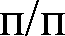 Наименование пищевых веществЕдиница измеренияВ период пребывания в образовательной организацииВ период пребывания в образовательной организацииВ период пребывания в образовательной организацииОбщее количествопри приемах пищиОбщее количествопри приемах пищи№Наименование пищевых веществЕдиница измерениязавтракобедполдник2-х разовом3-x разовом1Белки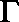 19,2526,957,746,253,92Жиры19,7527,657,947,455,33Углеводы83,75117,2533,5201234,54Энергетическаяценностьккал587,5822,5235141016455Витамин Biмг0,30,420,120,720,845(тиамин)мг0,30,420,120,720,846Витамин B2мг0,350,420,140,770,916(рибофлавин)мг0,350,420,140,770,917Витамин С(аскорбиновая кислота)мг1521636428Витамин Амг0,1750,1820,070,3570,3648(ретиноловыйэквивалент)мг0,1750,1820,070,3570,3649Витамин Dмкг2,53,516710Витамин Емг2,53,516710(токофероловыйэквивалент)*мг2,53,516711Кальциймг27538611066177112Фосформг27538611066177113Магниймг62,587,52515017514Железомг34,21,27,28,415Цинк *мг2,53,513,54,516Йодмг0,0250,0350,010,0350,04517Селенмг0,0070,010,0030,0170,0218Фтормг0,751,050,31,82,11№п/пНазваниепищевых веществЕдиница измеренияВ период пребывания в образовательной организацииВ период пребывания в образовательной организацииВ период пребывания в образовательной организацииОбщее	количествопри приемах пищиОбщее	количествопри приемах пищи№п/пНазваниепищевых веществЕдиница измерениязавтракобедполдник2-х разовом3-x разовом1Белки22,531,5954632Жиры2332,29,255,264,43Углеводы95,75134,0538,3229,8268,14Энергетическаяценностьккал678,25949,55271,31627,816455Витамин B1мг0,350,490,140,840,986Витамин B2мг0,40,560,160,961,127Витамин Смг17,524,5742498Витамин Амг0,2250,3150,090,540,638(ретиноловыйэквивалент)мг0,2250,3150,090,540,639Витамин Дмг34,21,27,28,210Витамин Емг34,21,27,28,210(токофероловыйэквивалент)мг34,21,27,28,211Кальциймг30042012072084012Фосформг30042012072084013Магниймг751053018021014Железомг4,255,951,710,211,915Цинк *мг3,54,91,48,49,816Йодмг0,030,0420,0120,0720,08417Селенмг0,0120,0170,0050,0290,03418Фтормг11,40,42,42,84№п/пНазвание пищевых продуктовНормы (г, мл, в сутки) по СанПиНВ период пребывания в образовательной организацииВ период пребывания в образовательной организацииВ период пребывания в образовательной организацииОбщее количество при приемах пищиОбщее количество при приемах пищи2.3/.2.4.3590-20завтрак (25%)обед (35%)полдник (10%)2-х разовом (60%)3-x разовом (70%)1Хлеб ржанойХлеб ржанойХлеб ржаной802028848562Хлеб пшеничныйХлеб пшеничныйХлеб пшеничный15037,552,515901053Мука пшеничнаяМука пшеничнаяМука пшеничная153,755,251,5910,54Крупы, бобовыеКрупы, бобовыеКрупы, бобовые4511,2515,74,526,955Макаронные изделияМакаронные изделияМакаронные изделия153,755,251,5910,56КартофельКартофельКартофель18746,765,418,7112,1130,87Овощи (свежие,мороженные), включая соленые и квашеные (не более 10 % от общего количества овощей), в том числе томат-пюре зеленьОвощи (свежие,мороженные), включая соленые и квашеные (не более 10 % от общего количества овощей), в том числе томат-пюре зеленьОвощи (свежие,мороженные), включая соленые и квашеные (не более 10 % от общего количества овощей), в том числе томат-пюре зелень2807098281681968Фрукты свежиеФрукты свежиеФрукты свежие18546,2564,7518,5110128,59СухофруктыСухофруктыСухофрукты153,755,251,5910,510Соки плодоовощные,напитки витаминизированные, в т.ч. инстантныеСоки плодоовощные,напитки витаминизированные, в т.ч. инстантныеСоки плодоовощные,напитки витаминизированные, в т.ч. инстантные20050702012014011Мясо 1 категорииМясо 1 категорииМясо 1 категории7017,524,5724,531,512Субпродуктыпечень, язык, сердце)Субпродуктыпечень, язык, сердце)307,510,53182113Птица (цыплята – бройлеры  потрошеные - 1 категории)Птица (цыплята – бройлеры  потрошеные - 1 категории)Птица (цыплята – бройлеры  потрошеные - 1 категории)358,7512,253,52124,514Рыба (филе), в том числе филе	слабо-	илималосоленоеРыба (филе), в том числе филе	слабо-	илималосоленоеРыба (филе), в том числе филе	слабо-	илималосоленое5814,520,35,834,840,615МолокоМолокоМолоко300751053018021016Кисломолочная пищеваяпродукцияКисломолочная пищеваяпродукция15037,552,5159010517Творог (5 % - 9 % массовой доли жира)Творог (5 % - 9 % массовой доли жира)Творог (5 % - 9 % массовой доли жира)5012,517,55303518СырСырСыр102,53,516719СметанаСметанаСметана102,53,516720Масло сливочноеМасло сливочноеМасло сливочное307,510,53182121Масло растительноеМасло растительноеМасло растительное153,755,251,5910,522Яйцо 1 шт.Яйцо 1 шт.Яйцо 1 шт.11 яйцо в3 дня23Caxap (в том числе для приготовления блюд инапитков, в случае использованияпищевой продукции промышленного выпуска)Caxap (в том числе для приготовления блюд инапитков, в случае использованияпищевой продукции промышленного выпуска)Caxap (в том числе для приготовления блюд инапитков, в случае использованияпищевой продукции промышленного выпуска)307,510,53182124Кондитерские изделияКондитерские изделияКондитерские изделия102,53,516725ЧайЧайЧай10,250,350,010,60,6126Какао-порошокКакао-порошокКакао-порошок10,250,350,010,60,6127Кофейный напитокКофейный напитокКофейный напиток20,50,70,021,21,2228Дрожжи хлебопекарныеДрожжи хлебопекарныеДрожжи хлебопекарные0,20,050,070,020,120,1429КрахмалКрахмалКрахмал30,751,050,031,81,8330СольСольСоль30,751,050,031,81,8331СпецииСпецииСпеции20,50,70,021,21,22№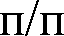 Название пищевыхпродуктовНормы СанПиНДоля потребления в период пребывания	вобразовательной организацииДоля потребления в период пребывания	вобразовательной организацииДоля потребления в период пребывания	вобразовательной организацииОбщее	количество при приемах пищиОбщее	количество при приемах пищи№Название пищевыхпродуктов2.3/2.4.3590-20завтрак(25 %)обед(35 %)полдник(10 %)2-хразовом (60 %)3-xразовом (70 %)1Хлеб ржаной12030421272842Хлеб пшеничный2005070201201403Мука пшеничная2057212144Крупы, бобовые5012,517,553035  5Макаронныеизделия2057212146Картофель18746,765,418,7112,1130,87Овощи (свежие, мороженные), включая соленые и квашеные (не более	10 %	от общего количества овощей), в том числе томатное пюре, зелень32080112321922248Фрукты свежие18546,2564,7518,5111129,59Сухофрукты20572121410Сокиплодоовощные, напитки витаминизированные, в т.ч. инстантные20050702012014011Мясо 1 категории7819,527,37,846,854,612Субпродукты(печень, язык, сердце)4010144242813Птица (цыплята-бройлеры потрошеные - 1 категории)5313,2518,555,331,7537,0514Рыба (филе), втом числе филе слабо-или малосоленое7719,2526,957,746,253,915Молоко(массовая доля жира 2,5 % и 3,2 %)35087,5122,53521024516Кисломолочнаяпищевая продукция18045631810812617Творог	 (5 % - 9 %массовой доли жира)6015216364218Сыр153,755,251,5910,519Сметана102,53,516720Масло сливочное358,7512,253,52124,521Маслорастительное184,56,31,810,812,622Яйцо диетическое шт.11 яйцо втри дня23Caxap	(в томчисле	для приготовления блюд и напитков, промышленного выпуска)358,7512,253,52124,524Кондитерскиеизделия153,755,251,5910,525Чай20,50,70,021,21,2226Какао1,20,30,420,120,720,8427Кофейныйнапиток20,50,70,021,21,2228Дрожжихлебопекарные0,30,0750,105-0,1229Крахмал411,40,42,42,4430Соль повареннаяпищевая йодированная51,251,750,533,531Специи20,50,70,021,21,22Прием пищиДоля суточнойпотребности в пищевых веществахи энергии,в соответствии с СанПиН 2.3/2.4. 3590-20, в %Распределение	потребности	в пищевых веществах по приемам пищи, в %Распределение	потребности	в пищевых веществах по приемам пищи, в %Распределение	потребности	в пищевых веществах по приемам пищи, в %Распределение	потребности	в пищевых веществах по приемам пищи, в %Прием пищиДоля суточнойпотребности в пищевых веществахи энергии,в соответствии с СанПиН 2.3/2.4. 3590-20, в %одноразовоепитаниеодноразовоепитание2-х разовоепитание (завтрак и обед)3-x разовоепитание (завтрак, обед, полдник)Прием пищиДоля суточнойпотребности в пищевых веществахи энергии,в соответствии с СанПиН 2.3/2.4. 3590-20, в %завтракобед2-х разовоепитание (завтрак и обед)3-x разовоепитание (завтрак, обед, полдник)Завтрак20-25252525Обед30-35353535Полдник10-1510Всего	за	периодпребывания в школе60-7525356070Показатель заболеваемости2018 г.2019 г.2020 г.Тенденция сравнение с предыдущим (2019) годом в %Всего болезни1723,51644,31383,7-15,8%из нихболезни эндокринной системы, нарушения обмена веществ31,038,039,3+3,4болезни органов пищеварения77,465,450,7-22,5ЗаболеваниеРанговое место региона по Российской ФедерацииРанговое место региона по Приволжскому федеральному округуожирение145сахарный диабет537муковисцидоз95фенилкетонурия224болезни щитовидной железы93№ п/пНаименование муниципального образованияКоличество единиц оборудования    в пищеблокахДоля оборудования с максимальным  износом оборудования (от 50 % до 100 %), %Количество оборудования, которое нуждается в замене (из оборудования с износом свыше 50 %), ед.1г. Бугуруслан3383002г. Бузулук3023263Гайский г.о.2235004г. Медногорск17370505г. Новотроицк36414516г. Оренбург3331427357г. Орск67050748Сорочинский г.о.35610349Абдулинский г.о.8011910Адамовский район37851711Акбулакский район64219612Александровский район27740013Асекеевский район218353714Беляевский район57553015Бугурусланский район153201016Бузулукский район281193317Грачевский район104444618Домбаровский район2822419Илекский район2152520Кваркенский район4224421Красногвардейский район12374622Кувандыкский г.о.260638823Курманаевский район113333824Матвеевский район185201025Новоорский район199102026Новосергиевский район348155327Октябрьский район31649028Оренбургский район6071911629Первомайский район173625230Переволоцкий район15192831Пономаревский район116502132Сакмарский район4941033Саракташский район430166734Светлинский район111603835Северный район198407936Соль-Илецкий г.о.496555037Ташлинский район7510038Тоцкий район138581239Тюльганский район164406440Шарлыкский район108501641Ясненский г.о. 3922911542ЗАТО Комаровский г.о.3300Итого14614312024Наименование муниципального образованияКоличество единиц  оборудования, котороенуждаетсяв заменеПрогнозные значения замены оборудованияПрогнозные значения замены оборудованияПрогнозные значения замены оборудованияПрогнозные значения замены оборудованияПрогнозные значения замены оборудованияНаименование муниципального образованияКоличество единиц  оборудования, котороенуждаетсяв замене2022 г.2023 г.2024 г.2025 г.2026-2027 гг.г. Бугуруслан000000г. Бузулук612111Гайский г.о.000000г. Медногорск500281228г. Новотроицк5148121314г. Оренбург73530304040100г. Орск74912221417Сорочинский г.о.340201400Абдулинский г.о.912420Адамовский район1734334Акбулакский район615000Александровский район200011Асекеевский район000000Беляевский район3006987Бугурусланский район1022222Бузулукский район332111532Грачевский район4602141317Домбаровский район400112Илекский район511300Кваркенский район1502580Красногвардейский район606000Кувандыкский г.о.88032271910Курманаевский район1503390Матвеевский район1602536Новоорский район1022222Новосергиевский район5309161414Октябрьский район000000Оренбургский район1163812202125Первомайский район26010862Переволоцкий район28052300Пономаревский район2105358Сакмарский район501112Саракташский район61131212139Светлинский район383810710Северный район7900000Соль-Илецкий г.о.5800000Ташлинский район701123Тоцкий район12000012Тюльганский район641011111220Шарлыкский район1608620Ясненский г.о. 431033000ЗАТО Комаровский г.о.000000№ п\пНаименование документаНаименование документаПериодичность разработки, актуализацияОтветственный за разработку и выполнениеОтветственный за разработку и выполнение1Положение о школьной столовойПоложение о школьной столовойодин	раз	в	три года, ежегодная актуализациязав. производствомзав. производством2Положение об организациигорячего питанияПоложение об организациигорячего питанияодин	раз	в	три года, ежегодная актуализацияответственный за питаниеответственный за питаниеза3Положение об организациипитьевого режимаПоложение об организациипитьевого режимаодин	раз	в	три года, ежегодная актуализацияответственный запитаниеответственный запитаниеза4Положение об обучающихсяиз социально незащищенных  семейПоложение об обучающихсяиз социально незащищенных  семейодин	раз	в	три года, ежегодная актуализацияответственный за питаниеответственный за питаниеза5Положение об организации рационального	питания обучающихся на платнойосновеПоложение об организации рационального	питания обучающихся на платнойосновеодин	раз	в	три года, ежегодная актуализацияответственный за питаниеответственный за питаниеза6Положение	о	бракеражнойкомиссииПоложение	о	бракеражнойкомиссииодин	раз	в	три года, ежегодная актуализацияответственный запитаниеответственный запитаниеза7Положение об общественной комиссии по контролю за организацией и качествомпитания обучающихсяПоложение об общественной комиссии по контролю за организацией и качествомпитания обучающихсяодин	раз	в	три года,                           ежегодная актуализацияответственный запитаниеответственный запитаниеза8Положение о родительском контроле	организациигорячего питанияобучающихсяПоложение о родительском контроле	организациигорячего питанияобучающихсяодин	раз	в	три года,                                 ежегодная актуализацияответственный запитание9Положение о порядке доступа в организацию общественного питания                  общеобразовательной организацииПоложение о порядке доступа в организацию общественного питания                  общеобразовательной организацииодин	раз	в	три года,  ежегодная актуализацияответственный за  питание10Программа	посовершенствованиюорганизации	горячего питания обучающихсяПрограмма	посовершенствованиюорганизации	горячего питания обучающихсяодин	раз	в	три года,                                            ежегодная актуализацияответственный за  питание, зав. производством11Технологическийпищеблокапаспортодин	раз	в	пять года, ежегодная актуализациязав. производствомзав. производством12Программа Производственного контроля	напринципов ХАССПосновеодин	раз	в	три года,                             ежегодная актуализациязав. производствомзав. производством13Примерное	(цикличное)                  меню на две возрастные группы 7-11 лет и старше 12 лет, и два сезона осенне- зимний и весенне-летнийПримерное	(цикличное)                  меню на две возрастные группы 7-11 лет и старше 12 лет, и два сезона осенне- зимний и весенне-летнийодин	раз	в	три года,   ежегодная актуализацияответственный за  питание, зав. производством14Ежедневное менюЕжедневное менюежедневнозав. производствомзав. производством15Контракт на оказание услуг по организации питания и обеспечению	питьевого режима обучающихся (на текущий учебный год)Контракт на оказание услуг по организации питания и обеспечению	питьевого режима обучающихся (на текущий учебный год)от одного года до трех летруководитель образовательной организации, ответственный за питание,зав. производством16Акт проверки готовности пищеблока к началу учебного годаАкт проверки готовности пищеблока к началу учебного годаежегодноруководитель образовательной организации, ответственный за  питание, зав. производствомруководитель образовательной организации, ответственный за  питание, зав. производством17Приказ	об	организациипитания	с	указанием ответственного лицаПриказ	об	организациипитания	с	указанием ответственного лицана определенный периодруководительобразовательной организации,руководительобразовательной организации,18Программа мероприятий по воспитанию	культуры правильного питания на основе принципов здоровогопитанияПрограмма мероприятий по воспитанию	культуры правильного питания на основе принципов здоровогопитанияодин	раз	в	три года,  ежегодная актуализацияответственный за питание, классные руководителиответственный за питание, классные руководители19Рабочая	программа«Здоровое питание»Рабочая	программа«Здоровое питание»один	раз	в	три года,  ежегодная актуализацияответственный	за питание,	классныеруководителиответственный	за питание,	классныеруководители20Приказ об организации  питания обучающихся  образовательногоучреждения	на	текущийпериодПриказ об организации  питания обучающихся  образовательногоучреждения	на	текущийпериодежегодноруководитель образовательной организации,руководитель образовательной организации,21Приказ	о	создании бракеражных комиссийПриказ	о	создании бракеражных комиссийежегодноруководитель образовательнойорганизации,руководитель образовательнойорганизации,22Приказ	об	организациипитьевого	режима	и обеспеченности экологически чистой питьевой водой (диспансеры, спенсеры, кипяченая вода)Приказ	об	организациипитьевого	режима	и обеспеченности экологически чистой питьевой водой (диспансеры, спенсеры, кипяченая вода)ежегодноруководительобразовательной организациируководительобразовательной организации23Приказ	по	утверждению графика приема пищиПриказ	по	утверждению графика приема пищиежегодноруководительобразовательной организациируководительобразовательной организации24Приказ по организации         бесплатного горячего питания (списки детей на бесплатное	питания, подтверждающие документы).Приказ по организации         бесплатного горячего питания (списки детей на бесплатное	питания, подтверждающие документы).ежегодноруководитель образовательной организациируководитель образовательной организации25Приказ об утверждении общественной комиссии по контролю за качеством питания с участием родителейПриказ об утверждении общественной комиссии по контролю за качеством питания с участием родителейежегодноруководитель образовательной организации,руководитель образовательной организации,26План проведения текущего и капитального	ремонта помещений пищеблока истоловойПлан проведения текущего и капитального	ремонта помещений пищеблока истоловойежегодноответственный запитание, зав. производствомответственный запитание, зав. производством27План	проведения профилактических технологических		осмотровоборудованияПлан	проведения профилактических технологических		осмотровоборудованияежегодноответственный	запитание, зав. производствомответственный	запитание, зав. производством28План	проведения метрологических работ по поверке измерительногооборудованияПлан	проведения метрологических работ по поверке измерительногооборудованияежегодноответственный	запитание, зав. производствомответственный	запитание, зав. производством29План	технологического переоснащения	пищеблокастоловых	с учетом модели предоставления питанияПлан	технологического переоснащения	пищеблокастоловых	с учетом модели предоставления питанияна	три	года, ежегодная актуализацияответственный	за питание, зав. производствомответственный	за питание, зав. производством30План	проведения профилактическихдезинфекционныхмероприятий,   в том числе в условиях подъема инфекционных заболеваний(эпидемий, пандемий)План	проведения профилактическихдезинфекционныхмероприятий,   в том числе в условиях подъема инфекционных заболеваний(эпидемий, пандемий)ежегодноответственный	запитание, зав. производствомответственный	запитание, зав. производством31Приказ о размещении на сайт образовательного       учреждения необходимых материалов по организации питанияПриказ о размещении на сайт образовательного       учреждения необходимых материалов по организации питанияс ежегодной актуализациейруководитель образовательной организации, ответственный	запитаниеруководитель образовательной организации, ответственный	запитание32Протоколы заседаний по рассмотрению	вопроса организации питания на заседании управляющего или педагогического          совета, общественного	совета,родительского комитета и др.Протоколы заседаний по рассмотрению	вопроса организации питания на заседании управляющего или педагогического          совета, общественного	совета,родительского комитета и др.постоянноответственный	за питаниеответственный	за питание33Гигиенический	журнал(сотрудники)Гигиенический	журнал(сотрудники)постояннозав. производствомзав. производством34Журнал	бракеража скоропортящейся		пищевойпродукцииЖурнал	бракеража скоропортящейся		пищевойпродукциипостояннозав. производствомзав. производством35Журнал бракеража готовойпищевой продукцииЖурнал бракеража готовойпищевой продукциипостояннозав. производствомзав. производством36Журнал	учетатемпературного	режима холодильного оборудованияЖурнал	учетатемпературного	режима холодильного оборудованияпостояннозав. производствомзав. производством37Журнал учета температуры ивлажности	в	складских помещенияхЖурнал учета температуры ивлажности	в	складских помещенияхпостояннозав. производствомзав. производством38Ведомость	контроля	зарационом питанияВедомость	контроля	зарационом питанияпериодическиответственный	запитаниеответственный	запитание39Договор с аккредитованной лабораторией на проведение периодических испытаний пищевой продукции по физико-химическимпоказателямДоговор с аккредитованной лабораторией на проведение периодических испытаний пищевой продукции по физико-химическимпоказателямежегодноответственный	за питаниеответственный	за питание40Договор с аккредитованной метрологическойлабораторией на выполнение поверки весоизмерительногооборудованияДоговор с аккредитованной метрологическойлабораторией на выполнение поверки весоизмерительногооборудованияежегодноответственный	за питаниеответственный	за питание41Договор на проведение профилактических работ технологическогооборудованияДоговор на проведение профилактических работ технологическогооборудованияежегодноответственный	за питаниеответственный	за питание42Договор на вывоз пищевыхотходов из пищеблокаДоговор на вывоз пищевыхотходов из пищеблокаежегодноответственный	запитаниеответственный	запитание№ п/пНаименование муниципалитетаКоличество работников в пищеблоках школ, чел.Количество работников, прошедших обучение (ХАССП)1г. Бугуруслан43412г. Бузулук33333Гайский г.о.69664г. Медногорск28285г. Новотроицк76196г. Оренбург5795797г. Орск1911918Сорочинский г.о.32249Абдулинский г.о.363610Адамовский район462211Акбулакский район252112Александровский район302313Асекеевский район383014Беляевский район483215Бугурусланский район312616Бузулукский район551017Грачевский район141418Домбаровский район171619Илекский район261620Кваркенский район391821Красногвардейский район242422Кувандыкский г.о.817123Курманаевский район333324Матвеевский район282025Новоорский район373726Новосергиевский район434127Октябрьский район363228Оренбургский район1128729Первомайский район272730Переволоцкий район482431Пономаревский район271332Сакмарский район272733Саракташский район655134Светлинский район25435Северный район19936Соль-Илецкий г.о.391237Ташлинский район43238Тоцкий район261639Тюльганский район431840Шарлыкский район251441Ясненский г.о. 17342ЗАТО Комаровский г.о.152Всего22961812Критерии оценки организации школьного питанияТребования нормативных документов Наличие на сайте школы раздела по организации питания, % от общего количества школПостановление Правительства РФ № 1802(МР 2.4.0179-20 п. 2.7)Наличие ежедневного меню для обучающихся начальных классов и обучающихся старше 12 лет на сайте, % от общего количества школПостановление Правительства РФ № 1802(МР 2.4.0179-20 п. 2.7).Наличие на сайте школы основного (организованного) меню для обучающихся начальных классов и обучающихся старше 12 летСанПиН 2.3/2.4.3590-20, п. 8.1.3Соответствие фактической массы  блюд  установленной норме, % школ с отклонениями от нормы, *СанПиН 2.3/2.4.3590-20      Приложение № 9Соответствие   фактического суммарного объема блюд по приемам пищи установленной норме, % с отклонениями от нормыСанПиН 2.3/2.4.3590-20      Приложение № 9Уровень оснащения новым технологическим оборудованием школьных пищеблоков и столовых (% нового оборудования от общего количества) Мероприятия муниципальной программы развития образованияНаличие технологических паспортов пищеблоков, ед. % от общего числа пищеблоковСанПиН 2.3/2.4.3590-20, п. 2.9Наличие на сайтах образовательных организаций «горячей линии» для взаимодействия с родителями, % от общего числа школПротокол совещания Т.А. Голиковой от 01.02.22г., п. 2Наличие комиссии по контролю качества питания с участием родителей МР 2.4.0180-20Повышение квалификации сотрудников пищеблоков школьных столовых по программе производственного контроля на принципах ХАССП, чел., % от общего количества сотрудников в пищеблоках школПротокол совещания Т.А. Голиковой от 01.02.22г., п. 2Уровень охвата горячим питанием обучающихся 5-11 классов (%)Мероприятия муниципальной программы развития образованияРазмещение на сайте школы в соответствии с перечнем документов, соблюдение требований к оформлению и содержанию меню — по показателям СанПиН и по показателям ФЦМОПСсылка направлена в ФЦМОП, которая должна быть активна